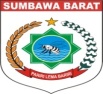 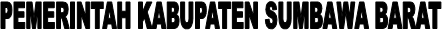 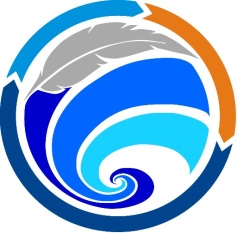 KATA PENGANTARPuji syukur kepada Tuhan Yang Maha Esa, karena curahan nikmat dan karunia kepada kita semua sehingga kita masih terus bisa bekerja dan berkarya untuk kemajuan Kabupaten Sumbawa Barat. Dan kami bersyukur pula bahwa dengan kasih sayang-Nya, kami bisa menyusun salah satu dokumen penting perencanaan pembangunan di Satuan Kerja kami, yaitu Rencana Strategis Dinas Komunikasi dan Informatika sebagai acuan atau panduan kerja. Rencana Strategis (RENSTRA)  Dinas Komunikasi dan Informatika Kabupaten Sumbawa Barat Tahun 2017–2021 merupakan bagian integral dari Program Pembangunan Pemerintah Kabupaten Sumbawa Barat yang disusun berdasarkan hasil evaluasi terhadap pelaksanaan Rencana Strategis periode sebelumnya dengan memperhatikan permasalahan permasalahan kunci di daerah, isu-isu strategis pembangunan, capaian kinerja tahun sebelumnya dan Rencana Pembangunan Jangka Menengah Daerah (RPJMD) 2016-2020 Kabupaten Sumbawa Barat, sekaligus dimaksudkan untuk memberikan kontribusi yang signifikan bagi keberhasilan pencapaian sasaran, agenda dan visi Kabupaten Sumbawa Barat  serta misi pembangunan.Besar harapan kami bahwa Dinas Komunikasi dan Informatika bisa membantu mewujudkan kesejahteraan masyarakat Kabupaten Sumbawa Barat melalui program-program yang telah disusun.Kepala Dinas Komunikasi dan InformatikaKabupaten Sumbawa BaratDrs. BURHANUDDDIN, M.MNIP. 19641212 198903 1 028BAB IPENDAHULUANLatar BelakangPemanfaatan Teknologi Informasi dan Komunikasi (TIK) saat ini telah menjadi fasilitas utama di berbagai sektor kehidupan masyarakat dan menjadi bagian yang tak terpisahkan dari kebutuhan dan aktivitas manusia sehari-hari. Peran Teknologi Informasi dan Komunikasi baik secara langsung maupun tidak langsung telah mengubah cara kita hidup, cara kita belajar, cara kita bekerja dan cara kita bermain. Seiring dengan perkembangan TIK yang begitu pesat, mendorong berbagai kota di belahan dunia untuk menciptakan berbagai peluang dan industri TIK sebagai salah satu bentuk indikator peradaban masyarakat yang maju. Bahkan pemanfaatan dan perkembangan industri TIK diyakini dapat berperan sebagai penyumbang Pendapatan Asli Daerah (PAD) yang signifikan. Perkembangan TIK pada dasawarsa ini telah memunculkan sebuah babak baru yang dikenal dengan istilah Cyber Regency, yang lebih mengedepankan pada layanan publik berbasis teknologi informasi dan mendorong tata kelola pemerintahan yang baik (good governance). Ada 3 ( tiga ) hal yang mendasari perwujudan cyber regency, yaitu: cyber infrastructure, cyber application dan cyber content, yang meliputi di sektor pemerintah, publik dan komunitas. Untuk akselerasi realisasi cyber regency, diperlukan peran pemerintah dalam penyediaan sarana dan prasarana bagi pengembangan komunitas TIK sebagai mitra untuk implementasi layanan pemerintahan kepada publik berbasis TIK. Trend cyber regency ini dapat memicu pertumbuhan ekonomi di sektor jasa, dengan mengandalkan masyarakat berbasis pengetahuan digital dan memberikan kesempatan seluasluasnya kepada semua komunitas untuk pengembangan diri melalui sarana dan saluran komunikasi yang tersedia. Diperkirakan di masa mendatang, cyber regency ini dapat mewarnai tingkat kemajuan masyarakat kabupaten Sumbawa Barat yang dilandasi pada digitalisasi informasi melalui komunikasi lancar dan informasi benar.1.2 Landasan Hukum1. 	Dalam penyusunan Rencana Strategis Dinas Komunikasi dan Informatika Kabupaten Sumbawa Barat, peraturan perundang undangan yang dipergunakan sebagai rujukan adalah:Undang-Undang Nomor 25 Tahun 2004 tentang Sistem Perencanaan Pembangunan Nasional (Lembaran Negara Republik Indonesia Tahun 2004 Nomor 164, Tambahan Lembaran Negara Republik Indonesia Nomor 4421);Undang-Undang Nomor 33 Tahun 2004 tentang Perimbangan Keuangan antara Pemerintah Pusat dan Pemerintahan Daerah (Lembaran Negara Republik Indonesia Tahun 2004 Nomor 126, Tambahan Lembaran Negara Republik Indonesia Nomor 4438);Undang-Undang Nomor 17 Tahun 2007 tentang Rencana Pembangunan Jangka Panjang (RPJP) Nasional Tahun 2005-2025 (Lembaran Negara Republik Indonesia Tahun 2007 Nomor 33, Tambahan Lembaran Negara Republik Indonesia Nomor 4700);Undang-Undang Nomor 26 Tahun 2007 tentang Penataan Ruang (Lembaran Negara Republik Indonesia Tahun 2007 Nomor 68, Tambahan Lembaran Negara Republik Indonesia Nomor 4725);Undang-Undang Nomor 23 Tahun 2014 tentang Pemerintahan Daerah (Lembaran Negara Republik Indonesia Tahun 2004 Nomor 125, Tambahan Lembaran Negara Republik Indonesia Nomor 4437);Peraturan Pemerintah Nomor 55 Tahun 2005 tentang Dana Perimbangan (Lembaran Negara Republik Indonesia Tahun 2005 Nomor 137, Tambahan Lembaran Negara Republik Indonesia Nomor 4575);Peraturan Pemerintah Nomor 57 Tahun 2005 tentang Hibah Kepada Daerah (Lembaran Negara Republik Indonesia Tahun 2005 Nomor 137, Tambahan Lembaran Negara Republik Indonesia Nomor 4577);Peraturan Pemerintah Nomor 58 Tahun 2005 tentang Pengelolaan Keuangan Daerah (Lembaran Negara Republik Indonesia Tahun 2005 Nomor 140, Tambahan Lembaran Negara Republik Indonesia Nomor 4578);Peraturan Pemerintah Nomor 38 Tahun 2007 tentang Pembagian Urusan Pemerintahan antara Pemerintah, Pemerintah Daerah Provinsi dan Pemerintah Daerah Kabupaten/Kota (Lembaran Negara Republik Indonesia Tahun 2007 Nomor 82, Tambahan Lembaran Negara Republik Indonesia Nomor 4737);Peraturan Pemerintah Nomor 41 Tahun 2007 tentang Organisasi Perangkat Daerah (lembaran Negara Republik Indonesia Tahun 2007 Nomor 89, Tambahan Lembaran Negara Republik Indonesia Nomor 4741);Peraturan Pemerintah Nomor 6 Tahun 2008 tentang Pedoman Evaluasi Penyelenggaraan Pemerintahan Daerah (Lembaran Negara Republik Indonesia Tahun 2008 Nomor 19, Tambahan Lembaran Negara Republik Indonesia Nomor 4815);Peraturan Pemerintah Nomor 7 Tahun 2008 tentang Dekonsentrasi dan Tugas Pembantuan (Lembaran Negara Republik Indonesia Tahun 2008 Nomor 20, Tambahan Lembaran Negara Republik Indonesia Nomor 4816);Peraturan Pemerintah Nomor 8 Tahun 2008 tentang Tata Cara Penyusunan, Pengendalian dan Evaluasi Pelaksanaan Rencana Pembangunan Daerah (Lembaran Negara Republik Indonesia Tahun 2008 Nomor 21, Tambahan Lembaran Negara Republik Indonesia Nomor 4817);Peraturan Pemerintah Nomor 26 Tahun 2008 tentang Rencana Tata Ruang Wilayah Nasional (Lembaran Negara Republik Indonesia Tahun 2008 Nomor 48, Tambahan Lembaran Negara Republik Indonesia Nomor 4833);Peraturan Pemerintah Nomor 15 Tahun 2010 tentang Penyelenggaraan Penataan Ruang (Lembaran Negara Republik Indonesia Tahun 2010 Nomor 21, Tambahan Lembaran Negara Republik Indonesia Nomor 5103);Peraturan Presiden Nomor 2 Tahun 2015 tentang Rencana Pembangunan Jangka Menengah Nasional Tahun 2015-2019;Peraturan Menteri Dalam Negeri Nomor 13 Tahun 2006 tentang Pedoman Pengelolaan Keuangan Daerah sebagaimana telah di ubah dengan Peraturan Menteri Dalam Negeri Nomor 59 Tahun 2007 tentang Perubahan atas Peraturan Menteri Dalam Negeri Nomor 13 Tahun 2006 tentang Pedoman Pengelolaan Keuangan Daerah;Peraturan Menteri Dalam Negeri Nomor 54 Tahun 2010 tentang Pelaksanaan Peraturan Pemerintah Nomor 8 Tahun 2008 Tentang Tahapan, Tatacara Penyusunan, Pengendalian, Dan Evaluasi Pelaksanaan Rencana Pembangunan Daerah (Berita Negara Republik Indonesia Tahun 2010 Nomor 517);Peraturan Daerah Kabupaten Sumbawa Barat Nomor 2 Tahun 2012 tentang Rencana Tata Ruang Wilayah Kabupaten Sumbawa Barat Tahun 2011-2031;Peraturan Daerah Nomor 1 Tahun 2005 tentang Rencana Pembangunan Jangka Panjang (RPJP) Daerah Kabupaten Sumbawa Barat Tahun 2005-2025;Peraturan Daerah Nomor 8 Tahun 2016 tentang Rencana Pembangunan Jangka Menengah (RPJM) Daerah Kabupaten Sumbawa Barat Tahun 2016-2021;Peraturan Daerah Nomor 8 Tahun 2016 tentang Perubahan Rencana Pembangunan Jangka Menengah (RPJM) Daerah Kabupaten Sumbawa Barat Tahun 2016-2021.1.3 Maksud dan TujuanA) MaksudRencana strategis (Renstra) Dinas Komunikasi dan Informatika Kabupaten Sumbawa Barat Tahun 2017 - 2021 ini disusun dengan maksud sebagai pedoman dan arah kebijakan implementasi cyber regency berbasis komunitas, yang memprioritaskan layanan public berbasis Teknologi Informasi dan Komunikasi (TIK). Pedoman renstra inimemuat pula tahapan dan indikator kinerja program dan kegiatan pada setiap tahunnya untuk memastikan perwujudan visi dan misi Dinas Komunikasi dan Informatika dapat terealisasi lebih cepat dan berkualitas.B) TujuanRencana strategis (Renstra) Dinas Komunikasi dan InformatikaKabupaten Sumbawa Barat Tahun 2017 - 2021 disusun dengan tujuan untuk memberikan landasan pemerintah dalam melakukan sinergi dengan komunitas TIK dalam menjawab tantangan dan permasalahan yang ada di masyarakat secara responsif, sebagai upayapertanggungjawaban layanan publik yang profesional berbasis TIK.1.4 Sistematika PenulisanSistematika Penulisan Rancangan Rencana Strategis Dinas Komunikasi dan Informatika Kabupaten Sumbawa Barat Tahun 2016 – 2021 adalah sebagai berikut :BAB I PENDAHULUANLatar Belakang1.2 Landasan Hukum1.3 Maksud dan Tujuan1.4 Sistematika PenulisanBAB II GAMBARAN PELAYANAN DINAS KOMUNIKASI DAN INFORMATIKA2.1 Tugas , Fungsi dan Struktur Organisasi SKPD2.2 Sumber Daya SKPD2.3 Kinerja Pelayanan SKPD2.4 Tantangan dan Peluang Pengembangan Pelayanan SKPDBAB III ISU – ISU STRATEGIS BERDASARKAN TUGAS DAN FUNGSI3.1 Identifikasi Permasalahan Berdasarkan Tugas dan Fungsi Pelayanan SKPD3.2 Telaahan Visi, Misi, dan Program Kepala Daerah dan Wakil Kepala Daerah Terpilih3.3 Telaahan Renstra K/L dan Renstra SKPD Propinsi3.4 Telaahan Rencana Tata Ruang Wilayah dan Kajian Lingkungan Hidup Strategis3.5 Penentuan Isu – Isu StrategisBAB IV  TUJUAN DAN SASARAN, STRATEGI DAN KEBIJAKAN4.1 Tujuan dan Sasaran Jangka Menengah SKPD4.3 Strategi dan KebijakanBAB V TUJUAN, SASARAN, STRATEGI DAN KEBIJAKANBAB VI RENCANA PROGRAM, KEGIATAN DAN PENDANAAN PERANGKAT DAERAHBAB VII INDIKATOR KINERJA PERANGKAT DAERAH YANG MENGACU PADA TUJUAN DAN SASARAN RPJMDBAB VIII PENUTUPBAB IIGAMBARAN PELAYANANDINAS KOMUNIKASI DAN INFORMATIKATugas, Fungsi dan Struktur OrganisasiTugas pokok dan FungsiSebagaimana telah diatur dalam Peraturan Bupati Sumbawa Barat Nomor : 49 Tahun 2016 Tentang Kedudukan, Susunan Organisasi, Tugas Pokok dan Fungsi Serta Tata Kerja Dinas – Dinas Daerah Kabupaten Sumbawa Barat, Dinas Komunikasi dan Informatika Kabupaten Sumbawa Barat mempunyai tugas pokok melaksanakan urusan pemerintahan daerah di bidang komunikasi dan informatika, statistik dan persandian yang menjadi kewenangan daerah dan tugas pembantuan.Fungsi Dinas Komunikasi dan Informatika Kabupaten Sumbawa Barat adalah sebagai berikut :Perumusan kebijakan teknis di bidang komunikasi dan informatika, statistik dan persandian;Pelaksanaan kebijakan teknis di bidang komunikasi dan informatika, statistik dan persandian;Pelaksanaan evaluasi dan pelaporan pelaksanaan tugas di bidang komunikasi dan informatika, statistik dan persandian;Pelaksanaan administrasi dinas sesuai dengan lingkup dan tugasnya;Pelaksanaan fungsi lain yang diberikan oleh Bupati sesuai dengan tugas dan fungsinyaStruktur organisasiSesuai dengan peraturan Bupati Sumbawa Barat Nomor : 49 Tahun 2016 Tentang Kedudukan, Susunan Organisasi, Tugas Pokok dan Fungsi Serta Tata Kerja Dinas – Dinas Daerah Kabupaten Sumbawa Barat, susunan organisasi Dinas Komunikasi dan Informatika Kabupaten Sumbawa Barat Struktur sebagai berikut :Kepala DinasDinas menyelenggarakan fungsi : a. perumusan kebijakan teknis di bidang komunikasi dan informatika; b. pelaksanaan kebijakan teknis di bidang komunikasi dan informatika; c. pelaksanaan evaluasi dan pelaporan pelaksanaan tugas di bidang komunikasi dan informatika; d. pelaksanaan administrasi dinas sesuai dengan lingkup tugasnya; e. pelaksanaan fungsi lain yang diberikan oleh Bupati sesuai dengan tugas dan fungsinya; Sekretaris DinasRincian tugas Sekretaris Dinas adalah sebagai berikut :Merumuskan bahan kebijakan teknis bidang umum dan kepegawaian, keuangan dan perencanaanMemverifikasi bahan kebijakan umum dan kepegawaian, keuangan dan perencanaanMengkoordinasikan pelaksanaan program dan kegiatan bidang umum dan kepegawaian, keuangan dan perencanaanMempromosikan pelaksanaan program dan kegiatan bidang umum dan kepegawaian, keuangan dan perencanaanMemimpin pelaksanaan program dan kegiatan bidang umum dan kepegawaian, keuangan dan perencanaanMengevaluasi pelaksanaan program dan kegiatan bidang umum dan kepegawaian, keuangan dan perencanaanMelaksanakan tugas lain yang diberikan oleh atasan sesuai dengan tugas dan fungsinya.Sekretaris dinas di bantu 2 (dua) Kasubbag :Kasubbag Umum dan KepegawaianRincian tugas kepala Subbagian umum dan kepegawaian adalah sebagai berikut :Melaksanakan penyusunan program dan rencana kerja subbagian Umum dan KepegawaianMelaksanakan urusan keprotokolan, hubungan masyarakat, penyiapan rapat-rapat Dinas dan pendokumentasian kegiatan DinasMelaksanakan pengelolaan kearsipan dan perpustakaan DinasMelaksanakan urusan rumah tangga, ketertiban, keamanan dan kebersihan di lingkungan kerjaMelaksanakan pemeliharaan dan perawatan kendaraan dinas, peralatan dan perlengkapan kantor dan asset lainnyaMelaksanakan penyiapan rencana kebutuhan pengadaan sarana dan prasarana di lingkungan DinasMelaksanakan pengurusan pengadaan, penyimpanan, pendistribusian dan inventarisasi barang barang inventarisMelaksanakan pengelolaan administrasi perkantoranMelaksanakan pengumpulan, pengelolaan, penyimpanan dan pemeliharaan data dan kartu kepegawaian di lingkungan dinasMelaksanakan penyiapan dan pengusulan pegawai yang akan pension, serta pemberian penghargaanMelaksakan penyiapan bahan kenaikan pangkat, daftar penilaian pelaksanaan pekerjaan pegawai, daftar urut kepangkatan, sumpah/janji pegawai, gaji berkala dan peningkatan kesejahteraan pegawaiMelaksanakan penyiapan pegawai untuk mengukiti pendidikan /pelatihan kepemimpinan, teknis dan fungsionalMelaksanakn penyiapan rencana pegawai yang akan mengikuti ujian dinasMelaksanakan penyiapan bahan pembinaan kepegawaian dan disiplin pegawaiMelaksanakan penyiapan bahan standar kompetensi pegawai, tenaga teknis dan fungsionalMelakukan koordinasi pelaksanaan tugas subbagian umum dan kepegawaianMelakukan monitoring, evaluasi dan pelaporan kegiatanMelaksankan tugas-tugas lain yang diberikan oleh atasan sesuai dengan bidang tugasnyaKasubbag Koordinasi Penyusunan Program dan keuanganRincian tugas kasubbag koordinasi penyusunan program dan keuanganMelaksnakan penyusunan program dan rencana kerja Subbagian koordinasi penyusunan program dan keuanganmerencanakan bahan kebijakan bidang koordinasi penyusunan program dan Keuangan merancang, mengembangkan, membuat konsep, mengkaji ulang dan menganalisis bahan kebijakan bidang koordinasi penyusunan program dan Keuangan menyiapkan bahan penyusunan rencana strategis dinas mengumpulkan bahan-bahan dalam penyusunan program dan kegiatan dinas melaksanakan pengolahan data dalam penyusunan program dan kegiatan tahunan dinas melaksanakan pengelolaan data dan informasi melaksanakan pengelolaan administrasi keuangan meliputi belanja rutin maupun pegawai melaksanakan penyusunan prognosis realisasi keuangan melaksanakan penyusunan laporan keuangan semesteran melaksanakan penyusunan laporan keuangan akhir tahunMelaksakan kegiatan perbendaharaan, verifikasi dan pembukuan keuangan anggaran belanja langsung dan belanja tidak langsungMelakukan koordinasi pelaksanaan tugas subbagian koordinasi penyusunan program dan keuanganMelakukan monitoring, evaluasi dan pelaporan kegiatanMelaksanakn tugas-tugas lain yang dberikan oleh atasan sesuai dengan bidang tugasnya. Kepala Bidang Komunikasi Dan InformatikaRincian tugas kepala bidang komunikasi dan informatikaMerumuskan kebijakan teknis bidang komunikasi dan informatika Memverifikasi bahan kebijakan teknis bidang komunikasi dan informatikaMengkoordinasikan bahan kebijakan teknis bidang komunikasi dan informatikaMempromosikan bahan kebijakan teknis bidang komunikasi dan informatikaMemimpin pelaksanaan kegiatan teknis bidang komunikasi dan informatikaMongkoordinasikan pelaksanaan program dan kegiatan bidang komunikasi dan informatikaMelaksanakan pemantauan, evaluasi dan pelaporan kegiatanMelaksnakan tugas-tugas lain yang diberikan oleh atasan sesuain dengan tugas dan fungsinya.Kepala bidang Kominfo dibantu 2 (dua) Kepala SeksiKepala Seksi KomunikasiMenyusun program dan rencana kerja seksi komunikasiMenyusun bahan kebijakan teknis komunikasi publikMerencanakan bahan kebijakan teknis komunikasi publikMerancang bahan kebijakan teknis komunikasi publikMengembangkan bahan kebijakan teknis komunikasi publikMembuat konsep bahan kebijakan teknis komunikasi publikMengkaji ulang bahan kebijakan teknis komunikasi publikMenganalisis bahan kebijakan teknis komunikasi publikMenyelenggarakan pelayanan pos di pedesaanMenyiapkan bahan pemberian rekomendasi untuk pendirian kantor pusat jasa titipan dan pemberian izin serta menertibkan jasa titipan untuk kantor agenMelaksanakan pengendalian dan penertiban terhadap pelanggaran standarisasi pos dan telekomunikasiMenyiapkan bahan pemberian rekomendasi iizin penyelenggara telekomunikasi khusus keperluan pemerintah dan badan hokum serta usaha perdagangan alat perangkat komunikasi dalam cakupan wilayah kabupatenMelaksanakan tugas-tugas lain yang diberikan oleh atasan sesuai dengan bidang tugasnya.Kepala Seksi InformatikaRincian tugas kepala seksi informatikaMenyusun program dan rencana kerja seksi informatikaMenyusun bahan kebijakan teknis informatikaMerencanakan bahan kebijakan teknis informatikaMerancang bahan kebijakan teknis informatikaMengembangkan bahan kebijakan teknis informatikaMelaksakan desiminasi informasi nasionalMelaksanakan pengelolahan website pemerintah daerahMelaksanakan penerapan dan koordinasi pengembangan teknologi pengelolaan data elektronikMengembangkan layanan monitoring isu publik di media massa/media sosialMengembangkan kegiatan penyedian bahan komunikasi bagi pimpnan daerah meliputi briefing notes, press release, dan backgroundersMelaksanakan tugas-tugas lain yang diberikan oleh atasan sesuai dengan bidang tugasnya.Kepala Bidang Statistik dan PersandianRincian tugas kepala bidang statistik dan persandianMerumuskan kebijakan teknis bidang statistik dan persandianMemverifikasi bahan kebijakan teknis bidang statistik dan persandianMengkoordinasikan bahan kebijakan teknis bidang statistik dan persandianMempromosikan bahan kebijakan teknis bidang statistik dan persandianMemimpin pelaksanaan kegiatan teknis bidang statistik dan persandianMengkoordinasikan pelaksanaan program dan kegiatan bidang statistik dan persandianMelaksanakan pemantauan, evaluasi dan pelaporan kegiatanMelaksnakan tugas-tugas lain yang diberikan oleh atasan sesuai dengan tugas dan fungsinya.Kepala bidang statistik dan persandian dibantu 2 (dua) kepala seksiKepala Seksi StatistikRincian tugas kepala seksi statistikMenyusun program dan rencana kerja seksi statistikMenyusun bahan kebijakan teknis statistikMerencanakan bahan kebijakan teknis statistikMerancang bahan kebijakan teknis statistikMelakukan pengumpulan, pengelolaan dan penyajian data statistikMelakukan penerapan dan pengembangan teknologi pengelolaan data elektronikMenyelenggarakan komplikasi, integrasi dan penyajian data informasiMelakukan monitoring, evaluasi dan pelaporan kegiatanMelaksanakan tugas-tugas lain yang diberikan oleh atasan sesuai dengan bidang tugasnya.Kepala Seksi PersandianRincian tugas kepala seksi persandianMenyusun program dan rencana kerja seksi persandianMunyusun bahan kebijakan teknis persandianMerencanakan bahan kebijakan teknis persandianMerancang bahan kebijakan teknis persandianMengembangkan bahan kebijakan teknis persandianMenganalisis bahan kebijakan teknis persandianMenyelenggarakan pembinaan sumber daya manusia, pembinaan peralatan sandi, pembinaan sistem sandi, pembinaan kelembagaan, pengawasan dan pengendalianMelaksanakan pengamanan informasi pada unit pembantu pimpinan perangkat daerah lainnyaMelaksanakan penerapan dan pengkoordinasian pengembangan teknologi persandianMelaksanakan pengamanan dan pemeliharaan peralatan sandi, system/kunci sandi dan material sandiMelaksanakan tugas-tugas lain yang diberikan oleh atasan sesuai dengan bidang tugasnya.2.1.3 Tujuan dan Sasaran Program/Kegiatan A. SekretariatSub bagian Umum KepegawaianProgram Pelayanan Administrasi PerkantoranKegiatan :Penyediaan Peralatan dan Perlengkapan KantorPenyediaan Jasa Administrasi PerkantoranTujuan : Meningkatnya pelayanan administrasi perkantoranSasaran : Dinas Komunikasi dan InformatikaProgram Peningkatan Sarana dan Prasarana AparaturKegiatan : Pemeliharaan rutin/berkala gedung kantorPemeliharaan rutin/berkala kendaraan dinas/operasionalPemeliharaan rutin/berkala peralatan Gedung KantorTujuan : Tersedianya Sarana dan Prasarana Aparatur yang memadaiSasaran : Dinas Komunikasi dan InformatikaProgram Pendataan Sistem Administrasi Arsip KepegawaianKegiatan :Pendataan dan penataan dokumen/arsip kepegawaianTujuan : Tertatanya Sistem Administrasi  Arsip KepegawaianSasaran : Dinas Komunikasi dan InformatikaSub bagian Koordinasi Penyusunan Program dan KeuanganProgram Peningkatan Pengembangan Sistem Pelaporan Capaian Kinerja dan KeuanganKegiatan :Penyusunan laporan capaian kinerja dan ikhtisar realisasi kinerja SKPDPenyusunan laporan keuangan akhir tahunPenyusunan Laporan Kinerja Instansi PemerintahTujuan : Meningkatnya kualitas dan kuantitas Sistem Pelaporan Capaian Kinerja dan KeuanganSasaran : Dinas Komunikasi dan InformatikaProgram Peningkatan Sistem Perencanaan dan Pengelolaan KeuanganKegiatan :Penyusunan Rencana Kerja SKPDPenyusunan RKA/RKPA dan DPA/ DPPA SKPDTujuan : Meningkatnya kualitas dokumen perencanaan dan pengelolaan Keuangan DinasSasaran : Dinas Komunikasi dan InformatikaBidang Komunikasi dan InformatikaSeksi KomunikasiProgram Pengembangan Komunikasi PublikKegiatan  : Peningkatan kapasitas pelaku InformatikaPenguatan Kelompok Informasi MasyarakatSosialisasi dan Desiminasi Informasi DaerahTujuan : Terlaksananya Pengembangan Komunikasi PublikSasaran : Terbinannya Kelompok Informasi Masyarakat (KIM) pada seluruh desaSeksi InformatikaProgram Pembuatan Tata Kelola SPBEKegiatan : Pembuatan Peraturan Bupati tentang tata kelola SPBETujuan : Terlaksananya pembuatan tat kelola SPBESasaran : Terbentuknya Peraturan tentang tata kelola SPBEProgram Optimalisasi penggunaan jaringan pita lebar Kegiatan : 1. Pelatihan pemakaian jaringan serat optic di lingkungan perkantoranTujuan : Terlaksananya Optimalisai penggunaan jaringan pita lebarSasaran : Terpakainya jaringan serat optic di lingkungan perkantoran KTCProgram pengembangan aplikasi informatika terintegrasiKegiatan :1. Integrasi aplikasi OPD dan Desa Tujuan : Terlaksananya Pengembangan aplikasi informatika terintegrasi Sasaran : Terintegrasinya semua aplikasi dan berbagi pakai antar OPD dan DesaProgram Optimalisasi pemakiaan sarana Teknologi dan InformatikaKegiatan :1. Bimbingan Teknis Pemanfaatan perangkat IT untuk pelayanan Administrasi dan pelayanan PublikTujuan  :  Terlaksananya Optimalisasi pemakaian sarana teknologi dan informatikaSasaran : Meningkatnya pemakaiaan IT di OPD dan DesaProgram Pengadaan Taman Pintar Digital Kegiatan :Pembangunan ekosistem telekomunikasiTujuan : Terlaksananya Pengadaan Taman Pintar DigitalSasaran : Terbangunya WIFI bebas bayar di lokasi publicBidang Statistik dan PersandianSeksi StatistikProgram Pengembangan Data dan Informasi Statistik SektoralKegiatan : Verifikasi Data Statistik DaerahManajemen Data dan Informasi Statistik Sektoral Tujuan : Terlaksananya Pengembangan data dan Informasi Statistik Daerah, Masyarakat, dan Pengguna data lainnyaSasaran : Meningkatnya basis data sektoralSeksi persandianProgram Pengembangan Sistem Persandian DaerahKegiatan : Manajemen sistem persandianPemakaian tandatangan elektronikPemakian QR code dan BarcodeOpersionalisasi jaringan komunikasi sandi OPD Monev operasional jaringan komunikasi sandiFasilitas layanan keamanan informasi pemerintah daerah ( sertifikat/tandatangan elektronik)Pengamanan data informasi persandian daerahKontra penginderaanJammingAssesment keamanan sistem informasi( penilaiaan mandiri)Penyelenggaraan Security operation centerPenetration testingLiterasi keamnan informasi pemerintah daeah dan publikPeningkatan kapasitas aparatur pemerintah daerah di bidang keamanan informasiPeningkatan kapasitas teknologi keamanan informasiTujuan 	: Meningkatnya kualitas keamanan data dan informasiSasaran : Meningkatnya pengamanan perangkat lunak sistem persandian.Struktur OrganisasiDinas Komunikasi dan InformatikaKabupaten Sumbawa BaratSumber Daya SKPDSumber Daya AparaturDukungan dan komitmen pemerintah untuk melakukan perubahan mendasar dalam cara pandang terhadap permasalahan yang dihadapi daya upaya untuk mengatasinya secara partisipatif dengan menempatkan pengguna jasa perhubungan komunikasi dan informatika sebagai subyek pembangunan, sedangkan pemerintah sebagai fasilitator, dinamisator dan regulator merupakan kekuatan utama untuk mencapai keberhasilan Pembangunan. Disamping itu dengan memprioritaskan peningkatan kualitas SDM baik dari segi ekonomi, pendidikan dan kesehatan sebagai program utama pembangunan daerahmerupakan cara tepat dalam menyelesaikan persoalan mendasar.Dukungan Sumber Daya Manusia (SDM) pada Dinas Komunikasi dan Informatika Kabupaten Sumbawa Barat tergambar dalam susunan kepegawaian sebagai berikut : RR. GITA KHRISHANDAYANI, SE.,M.SiNIP. 19730929 199203  2 002Tabel II.1 Jumlah Pegawai Berdasarkan Kepangkatan dan GolonganSumber : Umum dan perlengkapan Dinas Komunikasi dan Informatika KSBTabel II.2 Jumlah Pegawai Pegawai Berdasarkan PendidikanSumber : Umum dan Perlengkapan Dinas Komunikasi dan Informatika KSBDari Tabel 2.1 dapat terlihat bahwa kebutuhan Pegawai di Dinas Komunikasi dan Informatika Kabupaten Sumbawa Barat dalam melaksanakan tugas pokok dan fungsinya di dukung oleh Sumber Daya Manusia (SDM) yang memiliki kualitas dan kuantitas kurang memadai. Jumlah pegawai yang ada di dinas Komunikasi dan Informatika Kabupaten Sumbawa Barat adalah 36 orang, dengan jumlah PNS 18 orang dan PTT 18 orang.Pemerintah Kabupaten Sumbawa BaratInventaris Bidang Komunikasi Dan Informatika	Provinsi		 : Nusa Tenggara Barat	Kab./ Kota	 : Sumbawa Barat	Bidang		 : Komunikasi dan Informatika	Unit 		 : Komunikasi dan InformatikaSumber Daya AsetAset yang dikelola Dinas Komunikasi dan Informatika Kabupaten Sumbawa Barat yang tergambar dalam tabel berikut ini :Tabel 2.2.2 Aset Dinas Komunikasi dan Informatika KSBSumber : Umum dan Perlengkapan Dinas Komunikasi dan Informatika KSBKinerja Pelayanan SKPDBerdasarkan Peraturan Menteri Komunikasi dan Informatika Nomor : 22/PER/M.KOMINFO/12/2010 tentang Standar Pelayanan Minimal Bidang Komunikasi dan Informatika, ada 2 (dua) jenis pelayanan dasar yang harus dilaksanakan oleh Satuan Kerja Perangkat Daerah (SKPD) yang membidangi masalah komunikasi dan informatika. Adapun jenis pelayanan dasar tersebut adalah sebagai berikut :Tabel II.4 Jenis Pelayanan dan Kelompok SasaranSelain dari pelaksanaan standar pelayanan minimal sesuai dengan Peraturan Menteri Komunikasi dan Informatika Nomor : 22/PER/M.KOMINFO/12/2010 di atas, Bidang Komunikasi dan Informatika telah melaksanakan Kegiatan terkait Pendataan menara telekomunikasi di wilayah Kabupaten Sumbawa Barat. Berikut adalah data tentang menara telekomunikasi di wilayah Kabupaten Sumbawa Barat :   Tabel 2.5 Data Menara Telekomunikasi di Kabupaten Sumbawa BaratTabel 2.6 Banyaknya Izin Usaha Komunikasi dan InformatikaMenurut Jenisnya Tahun 2015Sumber : Seksi Komunikasi Diskominfo KSBTantangan dan Peluang Pengembangan Pelayanan SKPDDari hasil analisis terhadap Renstra Kementerian Komunikasi dan Informatika serta Renstra SKPD Dinas PerhKomunikasi dan Informatika kabupaten/kota se Nusa Tenggara Barat dan hasil telaahan terhadap RTRW, terdapat sinkronisasi antar dokumen perencanaan dari pusat hingga kabupaten / kota yang berimplikasi sebagai tantangan dan peluang bagi pengembangan pelayanan SKPD Dinas Komunikasi dan Informatika Kabupaten Sumbawa Barat pada lima tahun mendatang. 	Adapun tantangan dan peluang pengembangan pelayananan Dinas komunikasi dan Informatika Kabupaten Sumbawa Barat untuk lima tahun mendatang adalah sebagai berikut :Tofografi wilayah Kabupaten Sumbawa Barat yang cenderung berbukit sehingga berpengaruh kepada cakupan wilayah akses komunikasi khususnya bagi masyarakat perdesaaan.Banyaknya wilayah administrasi pemerintahan yang mempengaruhi cakupan areah penyebaran informasi nasional.Pengembangan potensi Sumber daya manusia aparat khususnya dalam bidang Komunikasi, Informatika, Statistik dan Persandian.Pemanfaaatan kelompok informasi masyarakat sebagai sarana untuk menyebarkan informasi nasional.Sarana dan prasarana yang masih belum memadai.Belum adanya regulasi terkait pengelolaan teknologi informasi dan komunikasi, statistik dan persandian.Belum adanya pengelolaan data untuk informasi dan informasi khusus daerah.BAB IIIISU – ISU STRATEGISBERDASARKAN TUGAS DAN FUNGSIIdentifikasi Permasalahan Berdasarkan Tugas dan Fungsi Pelayanan SKPDTugas pokok dan fungsi sesuai dengan peraturan Bupati Sumbawa Barat Nomor 49 Tahun 2016 Tentang kedudukan, Susunan Organisasi, Tugas Pokok dan Fungsi Serta Tata kerja Dinas-Dinas Daerah Kabupaten Sumbawa Barat adalah melaksanakan urusan pemerintahan daerah di bidang komunikasi dan informatika, statistik dan persandian yang menjadi kewenangan daerah dan tugas pembantuan.Fungsi Dinas Komunikasi dan Informatika Kabupaten Sumbawa Barat adalah sebagai berikut :Perumusan kebijakan teknis di bidang komunikasi dan informatika;Pelaksanaan kebijakan teknis di bidang statistik dan persandian;Pelaksanaan evaluasi dan pelaporan pelaksanaan tugas di bidang komunikasi dan informatika;Pelaksanaan administrasi dinas sesuai dengan lingkup dan tugasnya;Pelaksanaan fungsi lain yang diberikan oleh Bupati sesuai dengan tugas dan fungsinyaDalam pelaksanaan pokok dan fungsi di atas, Dinas KomunikASI dan Informatika Kabupaten Sumbawa Barat masih mempunyai permaslahan antara lain :InternalMasih kurang tersedianya Sumber Daya Manusisa ( SDM ) Aparat yang berkualitas. Hal ini dipengaruhi oleh formasi yang disediakan oleh Badan Kepegawaian Daerah  Kabupaten Sumbawa Barat tiadak berbanding lurus dengan kebutuhan dinas.Belum tersedianya data dan informasi yang valid. Hal ini dipengaruhi oleh belum adanya data dari SKPD yang ada dilingkup Daerah Kabupaten Sumbawa Barat yang kemudian dapat diolah menjadi informasi daerah.Kurang sarana dan perasarana dalam mendukung pelaksanaan program dan kegiatan. Hal ini karena disebabkan Diskominfo KSB adalah SKPD baru, sehingga saran dan perasaran yang dipunyai belum memadai.EksternalBelum optimalnya koordinasi dengan kementerian ataumlembaga yang terkait dalam hal tata laksana program dan kegiatan yang pada Diskominfo KSB. Hal tersebut dikarenakan selaian urusan pemerintahan di bidang Komunikasi dan Informatika, Diskominfo KSB juga harus menjalankan urusan pemerintahan dibidang statistik dan persandian.Masih belum optimalnya pelaksanan standar pelayanan minimal kepada masyarakat .Telaahan Visi, Misi, Dan Program Kepala Daerah dan Wakil Kepala Daerah TerpilihVisi daerah dalam Rencana Pembangunan Jangka Menengah Daerah Tahun 2016 – 2021 adalah “terwujudnya pemenuhan hak – hak dasar masyarakat yang berkeadilan menuju Kabupaten Sumbawa Barat sejahtera berlandaskan gotong royong”Makna yang terkandung dalam dalam visi tersebut adalah dijabarkan sebagai berikut:Gotong Royong . Gotong Royong adalah modal sosial yang senantiasa tumbuh dan berkembang di tengah masyarakat Sumbawa Barat. Gotong Royong dalam bekerja adalah kultur dan budaya yang mengakar dalam kehidupan masyarakat untuk menghadapi tantangan zaman dan menyelesaikan permasalahan. Musyawarah untuk mufakat dalam pengambilan keputusan, dan gotong royong dalam bekerja adalah instrument yang sangat kuat untuk memobilisasi seluruh sumber daya yang dimiliki Kabupaten Sumbawa Barat . Semangat Kolektifitas menggerakkan partisipasi untuk mewujudkan cita-cita Ber-Sumbawa Barat. Tanpa semangat Musyawarah mufakat dan Gotong-royong, maka segala ide, nilai dan pelaksanaan pembangunan tidaklah sukses.Pemenuhan Hak - Hak dasar. Pemenuhan hak-hak dasar adalah instrument utama untuk mewujudkan masyarakat Sumbawa Barat yang sejahtera dengan di landasi gotong royong. Pemenuhan hak-hak dasar rakyat adalah urusan pemerintahan yang di atur oleh perangkat Undang-Undang. Urusan Pemerintahan Wajib yang berkaitan langsung dengan pelayanan dasar meliputi : perencanaan pembangunan, lingkungan hidup, pertanahan, koperasi da usaha kecil dan menengah, penanaman modal, kebudayaan, kepemudaan dan olahraga, kesatuan bangsa dan politik dalam negeri, otonomi daerah, pemerintahan umum, administrasi keuangan daerah, perangkat daerah, kepegawaian dan persandian, pemberdayaan masyarakat dan desa, statistik, kearsipan, komunikasi dan informatika, perpustakaan. Sementara itu, Urusan Pemerintahan pilihan sebagai berikut : pertanian (meliputi : tanaman pangan, perkebunan, dan peternakan); kehutanan; energi dan sumber daya mineral; pariwisata; kelautan dan perikanan; perdagangan; industri; ketransmigrasian.Berkeadilan. Berkeadilan adalah terdistribusinya hak-hak dasar yang sebesar-besarnya bagi kepentingan masyarakat luas dengan kualitas yang sesuai dengan indikator-indikator kemanusiaan yang adil dan beradab. Berkeadilan juga mengandung makna keberpihakan untuk melindungi dan membina masyarakat yang secara ekonomi dan social masuk dalam kategori masyarakat rentan dan masyarakat miskin. Pemerintah Daerah akan memenuhi hak-hak dasar masyarakat yang sesuai dengan nilai-nilai kemanusiaan, nilai demokrasi serta berdasarkan Undang-Undang dan Peraturan yang berlaku. Pemerintah Daerah akan menghadirkan pemerintahan yang benar-benar bekerja untuk masyarakat sebagai bentuk perhatian dan upaya yang luar biasa terhadap kelompok masyarakat rentan dan miskin yang membutuhkan perlindungan dan pemberdayaan.Masyarakat Sejahtera. Masyarakat Sejahterah adalah cita-cita dilaksanakannya pembangunan dan pemerintahan. Kesejahteraan (welfare) pada umumnya di definisikan sebagai kesejahteraan ekonomi yang memiliki indicator pada : (i) Peningkatan pertumbuhan ekonomi, (ii) Pengendalian inflasi, dan (iii) penciptaan lapangan kerja. Namun, kesejahteraan ekonomi tidak dapat berdiri sendiri. Terdapat aspek social dan lingkungan yang juga saling mempengaruhi. Aspek ekonomi, social, dan lingkungan yang berinteraksi berpusat pada usaha meningkatkan kualitas hidup (quality of life). Oleh karena itu, dalam lima tahun ke depan, pemenuhan hak-hak dasar yang berkeadilan di landasi semangat gotong royong, harus di ikuti dengan upaya-upaya yang luar biasa untuk mewujudkan kesejahteraan (welfare) dan meningkatkan kualitas hidup (quality of life) agar masyarakat kabupaten Sumbawa Barat benar-benar merasakan dan meraih manfaat dan dampak pembangunan.Misi pembangunan daerah Kabupaten Sumbawa Barat tahun 2016 – 2021. Dalam misi ketiga pembangunan daerah tersebut adalah mewujudkan pemenuhan hak-hak dasar masyarakat dan pelayanan public yang berkualitas dan bermanfaat. Misi tersebut merupakan prasyarat utama untuk mendorong proses pembangunan daerah secara cepat dan merata sesuai dengan harapan seluruh lapisan masyarakat. Dengan demikian diharapkan akan dapat mewujudkan pemerintahan daerah yang berorientasi kepada pemenuhan hak-hak dasar masyarakat dan pelayanan public prima.	Memperhatikan visi dan misi pembangunan daerah sebagaimana yang telah disebutkan di atas, maka tujuan yang sesuai dengan misi tersebut adalah :Meningkatnya aksesbilitas teknologi komunikasi dan informasiMeningkatnya kualitas data dan informasiSasaran daripada tujuan meningkatnya aksesbilitas teknologi dan informasi adalah :Tersedianya sarana dan prasarana teknologi komunikasi dan informasi secara merata,Tersedianya sumberdaya manusia aparat yang berkualitas,Tersedianya lembaga penyedia layanan yang profesional, danTersuluhnya masyarakat secara menyeluruhSasaran daripada tujuan meningkatnya kualitas data dan informasi adalah :Tersedianya data statistik yang berkualitas Terwujudnya efektivitas pengolahan dataTerwujudnya penyebaran dan  kemudahan akses terhadap informasi dataMeningkatnya kemampuan aparatur dalam mengolah dataTersedianya informasi atas pelaksanaan kegiatanTable 3.1 Faktor Penghambat dan Pendorong Pelayanan Dinas Komunikasi dan Informatika KSB Terhadap Pencapaian Visi dan Misi Kepala Daerah dan Wakil Kepala Daerah yang TerpilihTelaahan Renstra Kementrerian / Lembaga dan Renstra SKPD ProvinsiVisi kementerian Komunikasi dan Informatika untuk tahun 2015 – 2019, mengacu kepada visi pembangunan nasional yaitu “Terwujudnya Indonesia yang berdaulat Mandiri, dan berkepribadian berlandaskan Gotong Royong” . Upaya untuk mewujudkan visi tersebut melalui 7 misi pembangunan nasional yaitu :Mewujudkan keamanan nasional yang mampu menjaga kedaulatan wilayah, menopang kemandirian ekonomi dengan mengamankan sumber daya maritime dan mencerminkan kepribadian Indonesia sebagai Negara Kepulauan.Mewujudkan masyarakat maju berkesinambungan dan demokrasi berlandaskan Negara hukum.Mewujudkan politik luar negeri bebas aktif dan memperkuat jati diri sebagai Negara maritime.Mewujudkan kualitas hidup manusia Indonesia yang tinggi, maju, dan sejahtera;Mewujudkan bangsa yang berdaya saing, danMewujudkan Indonesia menjadi Negara maritime yang manadiri, maju, kuat dan berbasiskan kepentingan nasional serta,Mewujudkan masyarakat yang berkepribdian dalam kebudayaan.Tujuan kementerian Komunikasi dan Informatika meliputi focus pembangunan bidang Komunikasi dan Informatika sebagai pendukung program unggulan pemerintah Indonesia yaitu kedaulatan pangan, kedaulatan energi, kemitraan, pariwisata, dan industry, infrastruktur, pengembangan SDM, dan Perbatasan dan kementerian Komunikasi dan Informatika sebagai leading sektor. Tujuan kementerian Komunikasi dan Informatika antara lain :Mengelolah Sumber daya spectrum frekuensi radio secara optimal.Mewujudkan tata kelolah komunikasi dan informatika yang segat, efisien dan aman.Meningkatkan efisiensi industri komunikasi dan informatikaMeningkatkan akses masyarakat terhadap informasiMenciptakan sumber daya TIK yang unggul, produktif dan berdaya saingMeningkatkan partisipasi public terhadap pengambilan kebijakan publik, danMenyediakan dukungan TIK dalam rangka pencapaian focus pembangunan pemerintah Indonesia.Sasaran strategis pembangunan Komunikasi dan Informatika berdasarkan rencana strategis kementerian Komunikasi dan Informatika tahun 2015 – 2019 disusun dengan 4 fokus utama yaitu :Kementerian Komunikasi dan Informatika sebagai pendukung dari fokus pembangunan pemerintah di bidang pangan, maritime, energy, pariwisata, industry, infrsastruktur, sumber daya manusia dan wilayah perbatasan.Kementerian Komunikasi dan Informatika sebagai leading sektor di bidang Telekomunikasi, Internet dan Penyiaran.Kementerian Komunikasi dan Informatika sebagai regular yang mengatur kebijakan di bidang Telekomunikasi, Internet dan Penyiaran.Kementerian Komunikasi dan Informatika sebagai bagian dari sistem birokrasi pemerintah yang harus dibenahi dalam rangka memberikan pelayanan publik yang prima.Berdasarkan 4 fokus diatas, sasaran strategis Kementerian Komunikasi dan Informatika tahun 2015 – 2019 adalah sebagai berikut :Terwujudnya ketersediaan dan meningkatnya kualitas layanan komunikasi dan informatika untuk mendukung fokus pembangunan pemerintah sebagai wujud kehadiran Negara dalam menyatakan kedaulatan dan pemerataan pembangunan.Tersedianya akses pitalebar nasional, internet dan penyiaran digital yang merata dan terjangkau untuk meningkatkan pertumbuhan ekonomi, pendidikan, sosial, budaya, pertanahan, dan keamanan.Terselenggaranya tata kelolah Komunikasi dan Informatika yang efisien, berdaya saing, dan aman.Terciptanya budaya pelayanan, revolusi mental, reformasi birokrasi dan tata kelolah kementerian Komunikasi dan informatika yang berintegritas, bersih, efektif, dan efisien.Selain bidang Komunikasi dan Informatika, Bidang urusan pemerintahan yang menjadi tugas pokok dari Dinas komunikasi dan dan Informatika Kabupaten Sumbawa Barat adalah “ Pelopor Data Statistik Terpercaya untuk semua” Untuk bisa mewujudkan visi tersebut BPS Provinsi NTB, sesuia dengan Renstra BPS Tahun 2015 -2019, Mempunyai misi sebagai berikut:Menyediakan data statistik berkualitas melalui kegiatan statistik yang terintegrasi dan berstandar nasional maupun internasional.Memperkuat Sistem Statistik Nasional yang berkesinambungan melalui pembinaan dan koordinasi d bidang statistik; danMembangun insan statistik yang professional, berintegrasi dan amanah untuk kemajuan persatuan.Selain itu menurut Peraturan Kepala Lembaga Shandi Negara Nomor 3 Tahun 2015 tentang Rencana Strategis Lembaga Sandi Negara Tahun 2015 – 2019 di arahkan pada sasara “terjaminnya layanan system keamanan informasi berklarifikasi milik pemerintah atau Negara (informasi assurance)”.  Dalam rangka perumusan kegiatan dalam penyusunan RKPD, maka harus diperhatiakan hal-hal sebagai berikut :Pelaksanaan tata kelolah penjamin keamanan informasi berklarifikasi milik pemerintah atau Negara sesuai peraturan yang berlaku melalui kegiatan sebagai berikut :Pengelolaan dan perlindungan informasi berklarifikasi dengan pedoman pada peraturan Kepala Lembaga Sandi Negara Nomor 10 Tahun 2012 tentang pedoman Pengelolahan dan perlingan informasi Berklarifikasi Milik Pemerintah.Penyusunan perencanaan, anggaran dan target capaian penyelenggaraan persandian untuk pengamanan informasi di tingkat pimpinan daerah meliputi kepala daerah, pimpinan dewan dan pimpinan perangkat daerah dan di tingkat pengelolah informasi di setiap perangkat daerah.Menyusun kebijakan teknis persandian untuk pengamanan informasi dengan berpedoman pada NSPK yang telah disusun oleh Lembaga Sandi Negara.Penetapan pola hubungan komunikasi sandi sesuai dengan besaran dan jumlah perangkat daerahnya dengan berpedoman pada peraturan Kepala Lembaga Sandi Negara Nomor 14 Tahun 2010 tentang pedoman Penyelenggaraan Jaringan Komunikasi Sandi.Pengelolaan sumber daya persandian melalui kegiatan antara lain sebagai berikut :Penyiapan, pemanfaatan dan pengembangan SDM sandi, Materil Sandi dan Jaring Komunikasi Sandi.Pemenuhan kompetensi SDM Sandi melalui penyiapan dan pengiriman personil untuk mengikuti diklat-diklat sandi yang diselenggarakan oleh Lembaga Sandi Negara sebagaimana tertuang dalam Peraturan Kepala Lembaga Sandi Negara Nomor 7 Tahun 2014 tentang Pendidikan  dan Pelatihan Sandi.Pelaksanaan jabatan fungsional di bidang persandian dengan berpedoman pada peraturan Menteri pendayagunaan Aparatur Negara dan Reformasi Birokrasi Nomor 76 Tahun 2012 tentang Jabatan Fungsional Sandiman dan Angka Kreditnya keputusan Menteri pemberdayagunaan Aparatur Negara Nomor 133/KEP/11/2003 tentang Jabatan Fungsional Operator Transmisi Sandi dan Angka Kreditnya.Pemenuhan kesejahteraan bagi SDM Sandi sebagai Pengelolah pengamanan persandian melalui pemberian tunjangan pengamanan persandian (TPP) dengan berpedoman pada Peraturan Presiden Nomor 79 Tahun 2008.Pemenuhan kesejahteraan bagi SDM Sandi yang telah diangkat dalam jabatan fungsional Sandiman dan Operator Transmisi Sandi melalui pemberian tujangan jabatan fungsionaril Sandiman dan Operator Transmisi dengan berpedoman pada Peraturan Presiden Nomor 105 Tahun 2006 tentang Tunjangan Jabatan.Peningkatan kompetensi SDM Sandi melalui partisipasi pada kegiatan pembinaan persandian yang diselengarakan oleh Lembaga Sandi Negara baik melalui asistensi, workshop, pelatihan, seminar dan/atau bimbingan teknis persandian.Peningkatan kesadaran keamanan informasi (security awareness) dengan menyelenggarakan sosialisi atau seminar pentingnya kesadaran keamanan informasi di tingkat pimpinan daerah meliputi kepala daerah, pimpinan dewan dan pimpinan perangkat daerah dan tingkat pengelolah informasi di setiap perangkat daerah.Peningkatan kesadaran keamanan informasi (security awareness) dengan berpartisipasi dalam kegiatan sosialisasi atau seminar pentingnya kesadaran keamanan informasi yang diselenggarakan oleh Lembaga Sandi Negara.Pengelolaan pusat data persandian.Dukungan layanan operasional persandian untuk pengamanan informasi berklarifikasi milik pemerintah atau Negara dalam penyelenggaraan keperintahan melalui kegiatan sebagai berikut :Pengelolahan dan pemeliharaan materil, sarana dan prasarana persandian untuk pengamanan informasi dengan berpedoman pada Peraturan Kepala Lembaga Sandi Negara Nomor 7 Tahun 2013 tentang Pedoman Pembinaan Materil Sandi di Instansi Pemerintah dan Peraturan Kepala Lembaga Sandi Negara Nomor 14 Tahun 2010 tentang Pedoman Gelar Jaring Komunikasi Sandi serta sesuai dengan pola hubungan komunikasi yang telah di tetapkan sebelumnya.Pengamanan fisik dan control terhadap akses informasi atau fasilitas pemroses informasi terutama yang berkaitan langsung dengan pimpinan daerah, pimpinan dewan pengelolah informasi yang antara lain dengan kegiatan kontra pengindraan.Pemulihan data dari gangguan jaringan system informasi dengan tetap menjaga integritas dan ketersediaan data.Pelaksanaan kebijakan manajemen resiko asset informasi organisasi.Pengawasan penyelenggaraan persandian untuk pengamanan informasi secara internal melalui kegiatan sebagai berikut :Pengawasan dan evaluasi penyelenggaraan persandian secara internal pada masing – masing perangkat daerah.Pengawasan dan evaluasi tingkat keamanan informasi secara internal pada masing – masing perangkat daerah.Telaahan Rencana Tata Ruang Wilayah dan Kajian Lingkungan Hidup StrategisBerdasarkan Peraturan Daerah Kabupaten Sumbawa Barat Nomor 2 Tahun 2012 Tentang rencanan Tata Ruang Wilayah Kabupaten Sumbawa Barat,bahwa salah satu kebijakan penataan runag adalah pengembangan system prasarana wilayah yang mendukung pemasaran hasil pertanian, perikanan dan pariwisata. Salah satu strategi Pengembangan Sistem prasarana wilayah yang mendukung pemasaran hasil pertanian, perikanan dan pariwisata adalah mendorong pengembangan infrastruktur telekomunikasi dan informasi terutama di kawasan terisolir.Rencana pengembangan sistem jaringan telekomunikasi menurut rencana tata ruang wilayah Kabupaten Sumbawa Barat, terdiri atas :Pengembangan jaringan mikro digital perkotaan di Sekongkang ke masing-masing :Ai kangkung (13 km) dan Tatar (11 km), Seteluk-UPT tambak Sari sepanjang 7,5 km, Taliwang – Sampir sepanjang 4 km.Penerapan teknologi telematika berbasis teknologi modern;Pembangunan teknologi telematika pada wilayah-wilayah pusat pertumbuhan; Pengembangan jaringan telekomunikasi dan informasi yang menghubungkan setiap wilayah pertumbuhan dengan ibukota kabupaten;Pemanfaatan secara bersama pada suatu tower BTS untuk beberapa operator telepon selular dengan pengelolaan secara bersama; dan Pengembangan jaringan televise dan radio ke seluruh pelosok pedesaan wilayah Kabupaten Sumbawa Barat.Tabel 3.6 Indikasi Program Perwujudan Rencana Struktur WilayahPengembangan Sistem Jaringan TelekomunikasiSumber : Lampiran Perda KSB Nomor 2 Tahun 2012 Tentang RTRW KSB Tahun 2011 -2031Penentuan Isu – Isu StrategisKabupaten Sumbawa Barat merupakan salah satu wilayah di Indonesia yang memiliki potensi sangat besar, baik pada sektor wisata, peternakan, pertanian maupun hasil laut. Namun seluruh potensi tersebut belum dikelola dan dimanfaatkan secara maksimal, hal ini terjadi karena belum memadainya infrastruktur pendukung dan masih rendahnya kualitas sebagian sumber daya manusia yang dimiliki sehingga menjadi hambatan dan ancaman bagi kelangsungan pembangunan daerah. Sumber daya alam yang tersedia sudah seharusnya dikelola secara lebih professional sehingga mampu meningkatkan perekonomian daerah.Beberapa isu-isu strategis dalam pelaksanaan tugas pokok dan fungsi Dinas Komunikasi dan Informatika Kabupaten Sumbawa Barat tergambar dalam tabel di bawah ini :Tabel 3.5Isu –isu Strategis Dalam pelaksanaan Tugas Pokok dan Fungsi SKPDBAB IVVISI, MISI, TUJUAN DAN SASARANSTRATEGI DAN KEBIJAKAN4.1	Visi dan MisiVisi Dinas Komunikasi dan Informatika Kabupaten Sumbawa Barat ditetapkan dalam rangka untuk mendukung terwujudnya visi Pemerintah Kabupaten Sumbawa Barat.Adapun Visi Dinas Komunikasi dan Informatika Kabupaten Sumbawa Barat adalah sebagai berikut :” TERWUJUDNYA PELAYANAN KOMUNIKASI DAN INFORMASI YANG OPTIMAL DIDUKUNG OLEH KETERSEDIAAN DATA DAN PERSANDIAN YANG ANDAL”Penjelasan Visi :Kalimat “Pelayanan Komunikasi dan Informasi Yang Optimal” : mengandung pengertian bahwa pelayanan komunikasi dan informasi mampu menjangkau seluruh wilayah Kabupaten Sumbawa Barat dengan mudah dan cepat serta berkualitas.Kalimat “Ketersediaan Data Dan Persandian Yang Andal” : mengandung pengertian bahwa ketersediaan data dengan persandian merupakan salah satu komponen dalam penyusunan informasi. Oleh karena itu dibutuhkan keandalan atau dapat dipercaya atas keduanya.Dalam rangka mewujudkan visi yang dicanangkan di atas, maka disusunlah Misi Dinas Komunikasi dan Informatika Kabupaten Sumbawa Barat Tahun 2017 - 2021, yaitu sebagai berikut :Mendorong kelancaran dan ketertiban pelayanan administrasi perkantoranMeningkatkan kemudahan akses informasi secara merataMeningkatkan ketersediaan data yang validMeningkatkan keamanan data dan informasi yang andal4.2	Tujuan dan Sasaran Jangka MenengahMengacu pada pernyataan Misi tersebut diatas, maka Tujuan yang ingin dicapai oleh Dinas Komunikasi dan Informatika Kabupaten Sumbawa Barat Tahun 2017 - 2021  adalah :Meningkatnya kualitas dan kuantitas laporan keuangan dan program SKPD Meningkatnya efektifitas pelayanan perkantoranMeningkatnya kualitas dan kuantitas pelayanan komunikasiMeningkatnya kualitas dan kuantitas penyebaran informasi Meningkatnya kualitas data dan informasiMeningkatnya kualitas keamanan data dan informasiSedangkan Sasaran yang ingin dicapai Dinas Komunikasi dan Informatika Kabupaten Sumbawa Barat Tahun 2017 - 2021 adalah sebagai berikut :Tujuan : Meningkatnya kualitas dan kuantitas laporan keuangan dan program SKPD, sasaran - sasarannya adalah :Tersedianya laporan keuangan yang tepat waktuTersusunnya program kegiatan yang terpaduTujuan : Meningkatnya efektifitas pelayanan perkantoran, sasarannya adalah :Tersedianya sarana dan prasarana yang memadaiTersedianya data dan informasi yang validTersedianya laporan kepegawaian tepat sasaranTujuan : Meningkatnya kualitas dan kuantitas pelayanan komunikasi, sasaran - sasarannya adalah :Tersedianya tenaga pranata komputer yang terampilTersedianya sarana dan prasarana yang memadaiTersedianya peraturan pengelolaan TIK yang jelasTersedianya data informasi pelayanan komunikasi yang validTujuan : Meningkatnya kualitas dan kuantitas penyebaran informasi, sasaran - sasarannya adalah :Terbentuk dan terbinanya kelompok informasi masyarakatTersedianya sarana dan prasarana penyebaran informasi yang memadaiTujuan :  Meningkatnya kualitas data dan informasi, sasaran - sasarannya adalah :Tersedianya data statistik yang berkualitasTerwujudnya efektivitas pengolahan dataTerwujudnya penyebaran dan  kemudahan akses terhadap informasi dataMeningkatnya kemampuan aparatur dalam mengolah dataTersedianya informasi atas pelaksanaan kegiatanTujuan : Meningkatnya kualitas keamanan data dan informasi, sasaran - sasarannya adalah :Terselenggaranya keamanan data dan informasiTersedianya aparat persandian yang professional4.3. Strategi dan KebijakanStrategi dan kebijakan Dinas Komunikasi dan Informatika dalam rangka untuk mendukung tercapainya misi dan visi dari pemerintah Kabupaten Sumbawa barat dalam meningkatkan  kualitas dan kuantitas pelayanan komunikasi dan Tersedianya data  informasi yang valid, untuk  laporan kepegawaian tepat sasaran, yang bersifat kebijakan, program, atau manajerial yang memungkinkan penilaian atas pencapaian dari sasaran.Strategi adalah Pendekatan secara keseluruhan yang berkaitan dengan pelaksanaan gagasan, perencanaan, dan eksekusi sebuah aktifitas dalam turun waktu tertentu. Tujuan dari strategi memungkinkan penilaian atas pencapaian sasaran di masa depan sedangkan  Kebijakan merupakan rangkaian konsep dan asas yang menjadi pedoman dan dasar rencana dalam pelaksanaan suatu pekerjaan, kepemimpinan, dan cara bertindak. Tujuan kebijakan merupakan pola atau model tindakan pejabat pemerintah mengenai keputusan – keputusan diskresinya secara terpisah. Kebijakan harus mencakup apa yang nyata pemerintah perbuat yang akan dikerjakan, bentuk kebijakan bisa berupa hal yang positf atau hal yang negatif, kebijakan yang bentuknya positif di dasarkan pada ketentuan hukum dan kewenangan sesuai dengan peraturan pemerintah.Tabel 4.1 Strategi dan Arah KebijakanTabel 4.1Tujuan dan Sasaran Jangka Menengah Dinas Komunikasi dan Informatika Kab. Sumbawa Barat4.2 Strategi dan Kebijakan                                                                                          Tabel 4.2                                                                      Tujuan, Sasaran, Strategi dan KebijakanVisi	: TERWUJUDNYA PELAYANAN KOMUNIKASI DAN INFORMASI YANG OPTIMAL DIDUKUNG OLEH KETERSEDIAAN DATA DAN PERSANDIAN YANG ANDALMisi I	: Mendorong kelancaran dan ketertiban pelayanan administrasi perkantoranMisi II	: Meningkatkan kemudahan akses informasi secara merataMisi III	: Meningkatkan ketersediaan data yang validMisi IV	: Meningkatkan keamanan data dan informasi yang andalBAB VRENCANA PROGRAM, KEGIATAN, INDIKATOR KINERJA KELOMPOK SASARAN DAN PENDANAAN INDIKATIF5.1	Program dan Kegiatan Lokalitas SKPD	Visi Dinas Komunikasi dan Informatika Kabupaten Sumbawa Barat ditetapkan dalam rangka untuk mendukung terwujudnya visi pemerintah Kabupaten Sumbawa Barat.	Adapun visi Dinas Komunikasi dan Informatika Kabupaten Sumbawa Barat adalah sebagai berikut :“ TERWUJUDNYA PELAYANAN KOMUNIKASI DAN INFORMASI YANG OPTIMAL DIDUKUNG OLEH KETERSEDIAAN DATA DAN PERSANDIAN YANG ANDAL”Penjelasan Visi :Kalimat “Pelayanan Komunikasi dan Informasi Yang Optimal” : mengandung pengertian bahwa pelayanan komunikasi dan informasi mampu menjangkau seluruh wilayah Kabupaten Sumbawa Barat dengan mudah dan cepat serta berkualitas.Kalimat “Ketersedian Data dan persandian Yang Andal” : mengandung pengertian bahwa ketersediaan data dengan persandian merupakan salah satu komponen dalam penyusunan informasi. Oleh karena itu dibutuhkan keandalan atau dapat dipercaya atas keduanya. Dalam rangka mewujudkan visi yang dicanangkan di atas, maka disusunlah Misi Dinas Komunikasi dan Informatika Kabupaten Sumbawa Barat Tahun 2017-2021, yaitu sebagai berikut :Mendorong kelancaran dan ketertiban pelayanan administrasi perkantoranMeningkatkan kemudahan akses informasi secara merataMeningkatkan ketersedian data yang validMeningkatkan keamanan data dan informasi yang andalTabel 5.1Indikasi Rencana Program Prioritas dan Kebutuhan Pendanaan SKPDDinas Komunikasi dan Informatika Kabupaten Sumbawa BaratBAB VI2.3 INDIKATOR KINERJA DINAS KOMUNIKASI DAN INFORMATIKAIndikator Kinerja Dinas Komunikasi dan Informatika yang menjadi skala prioritas guna menunjang pencapaian tujuan dan sasaran RPJMD 2017-2021 Kabupaten Sumbawa Barat dapat dilihat dalam tabel 6.1 dibawah ini.Tabel 6.1Tujuan dan Sasaran Jangka Menengah Dinas Komunikasi dan Informatika Kab. Sumbawa BaratTabel 6.2Indikasi Rencana Program Prioritas dan Kebutuhan Pendanaan SKPDDinas Komunikasi dan Informatika Kabupaten Sumbawa BaratTabel 6.3Tujuan, Sasaran, Strategi dan KebijakanVisi	: TERWUJUDNYA PELAYANAN KOMUNIKASI DAN INFORMASI YANG OPTIMAL DIDUKUNG OLEH KETERSEDIAAN DATA DAN PERSANDIAN YANG ANDALMisi I	: Mendorong kelancaran dan ketertiban pelayanan administrasi perkantoranMisi II	: Meningkatkan kemudahan akses informasi secara merataMisi III	: Meningkatkan ketersediaan data yang validMisi IV	: Meningkatkan keamanan data dan informasi yang andalBAB VIIPENUTUPRenstra Dinas Komunikasi dan Informatika tahun 2017- 2021 ini berpedoman pada PRJMD Kabupaten Sumbawa Barat yang memuat tentang program, kegiatan dan kebijakan serta tujuan dan sasaran.Renstra digunakan sebagai pedoman dalam penyusunan Rencana kerja Tahunan dari Dinas Komunikasi dan Informatika Kabupaten Sumbawa Barat sebagai pedoman penyusunan Renstra yang akan datangSelain itu Renstra dipakai sebagai bahan dasar evaluasi dan laporan pelaksanaan atas kinerja tahuna serta lima tahunan.Dengan disusunnya rencana strategis tahun 2017-2021 diharapkan menjadi koridor pelaksanaan kegiatan program sehingga dapat mencapai target, Sasaran dan dapat mewujudkan visi dan misi Dinas Komunikasi dan Informatika dan sekaligus juga bisa mewujudkan visi dan misi Kabupaten Sumbawa Barat.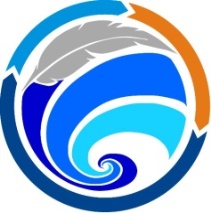 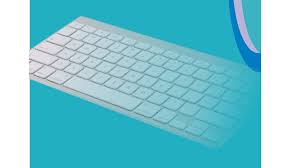 noPendidikanStatus KepegawaianStatus KepegawaianStatus KepegawaianJumlahnoPendidikanPNSCPNSPTTJumlah123451Juru Muda, I/a---2Juru Muda TK.I I/b---3Juru, I/c---4Juru Tk.I, I/c---5Pengatur Muda II/a---6Pengatur muda, TK.I, II/b3--7Pengatur, II/c2--8Pengatur TK.I, II/d3--9Penata muda, III/a---10Penata Muda TK.I, III/b1--11Penata, III/c1--12Penata Tk. I, III/d5--13Pembina, IV/a2--14Pembina Tk. I, IV/b1--15Pembina Utama Muda, IV/c1--16Pembina Utama Madya, IV/d---17Pembina Utama, IV/e---Jumlah 1926NoPendidikanStatus KepegawaianStatus KepegawaianStatus KepegawaianJumlahNoPendidikanPNSCPNSPTTJumlah1234561SD--112SMP--113SMA8-9174D1----5D2--116D31-457D4----8S16-289S23--3Jumlah 18-1836NoSpesifikasi BarangAsal/Cara Perolehan BarangTahun PemblianJumlahJumlahNoNama/ Jenis BarangBanyakHargaI234561Portable Generating SetPembelian2017124.000.0002Portable Generating SetHibah201817.700.0003Station Wagon/Toyota AvanzaPembelian20101148.000.0004Station Wagon/ IsuzuPembelian20131483.677.8285Sepeda Motor/ Honda WINPembelian200419.470.5006Sepeda Motor SuzukiPembelian200619.700.0007Sepeda Motor Suzuki ThunderPembelian2006114.850.0008Sepeda Motor SupraPembelian2008112.750.0009Sepeda Motor VarioPembelian2018473.800.00010Global Positioning System Pembelian201415.000.00011Mesin KetikPembelian201813.000.00012Rak Besi/MetalPembelian2016123.400.00013Filling Besi/MetalHibah20041862.50014Filling Besi/MetalPembelian200911.500.00015Filling KayuPembelian201112.466.56416Lemari KayuPembelian2018520.000.00017Papan VisuilPembelian20155717.100.00018Papan VisuilPembelian2017174.448.00019Papan VisuilPembelian20171134.850.00020Papan Nama InstansiPembelian201715.000.00021Papan PengumumanPembelian201712.500.00022Papan PengumumanPembelian201712.500.00023Papan PengumumanPembelian2018149.500.00024Mesin AbsensiPembelian201713.915.14025Overhead Projektor/InfocusPembelian201418.000.00026Overhead Projektor/View SonicPembelian201818.900.00027Overhead Projektor/MicrovosionHibah2018115.585.50028Overhead Projektor/Nec M403HGHibah2018124.960.00029Rak KayuPembelian200812.975.00030Meja Kayu/RotanPembelian2017212.000.00031Meja Kayu/RotanPembelian2017721.000.00032Meja Kayu RotanPembelian2017112.000.00033Kursi Lipat/ChitosePembelian200961.800.00034Kursi Lipat Pembelian201351.625.00035Kursi Lipat ChitosePembelian20185024.500.00036Meja BiroPembelian200934.490.00137Sofa/Kayu localPembelian200913.000.00038SofaPembelian2018220.000.00039Meublair LainnyaPembelian20171100.000.00040Mesin Potong RumputPembelian201816.000.00041AC Unit/SharpPembelian2017110.000.00042AC Unit/SharpPembelian2017110.000.00043AC UnitPembelian2017110.000.00044AC UnitPembelian2017110.000.00045AC SplitPembelian200913.500.00046AC SplitPembelian2016210.400.00047AC Split/JetcoolPembelian201715.000.00048Loudspeaker/ToaPembelian201513.500.00049Loud Speaker/Proel EX-15PHibah2018417.600.00050Loudspaeker/Proel Calbe ConnectorHibah201818.140.00051Sound System/Home UsePembelian2018114.500.00052Microphone/Ashley SMR-6Hibah201811.650.00053Microphone/ProelHibah201811.980.00054Microphone Floor StandHibah201842.200.00055TustelPembelian201116.000.00056TustelPembelian201319.810.00057Alat Rumah Tangga Lain-lainPembelian2017110.000.00058Alat Rumah Tangga Lain-lainPembelian2018125.000.00059InternetPembelian201811.777.947.00060P.C Unit/AcerPembelian201419.800.00061P.C Unit/AsusPembelian2018220.000.00062P.C Unit/LenovoPembelian2018119.800.00063Lap Top/Toshiba L40-AS101G IntelPembelian201519.500.00064Laptop ToshibaPembelian201518.160.00065Lap Top AsusPembelian2016250.000.00066Lap Top HPPembelian2016110.000.00067Lap Top HPPembelian2016110.000.00068Lap Top AsusPembelian2017353.400.00069Lap Top AsusPembelian2017119.900.00070Hard DiskPembelian201614.000.00071Hard DiskPembelian201824.000.00072Printer CanonPembelian2018520.000.00073Printer EpsonPembelian201814.500.00074Printer Epson LX 300Pembelian201814.000.00075Printer HPPembelian201518.000.00076Printer Canon Pixma MP 237Pembelian201512.000.00077Printer Canon MP 237Pembelian201512.860.00078Printer LX 310Pembelian201513.500.00079Printer Canon InkjetPembelian201613.500.00080Printer Canon PixmaPembelian201739.000.00081Peralatan Persomal KomputerPembelian2016116.900.00082Server HPPembelian2016126.000.00083RouterPembelian201411.000.00084RouterPembelian20151040.000.00085RouterPembelian201632.730.00086RouterPembelian2016319.500.00087RouterPembelian2016106.500.00088RouterPembelian201617.800.00089RouterPembelian2016123.400.00090RouterPembelian2016112.350.00091Meja Kerja Pejabat Eselon IIIPembelian201226.000.00092Meja Kerja Pejabat Lain-lainPembelian201011.500.00093Meja Kerja Pejabat Lai-lainPembelian201011.500.00094Meja Rapat Pejabat Lain-lainPembelian200767.479.00095Meja Rapat Pejabat Lain-lainPembelian200969.360.00096Kursi Kerja Pejabat Eselon IIPembelian201312.500.00097Kursi Kerja Pejabat Eselon II/frontlinePembelian201714.000.00098Kursi Kerja Pejabat Eselon III/OlympicPembelian200611.250.00099Kursi Kerja Pejabat Eselon IIIPembelian201726.000.000100Kursi Kerja Pejabat Eselon IV/OlympicPembelian200633.450.000101Kursi Kerja Pejabat Eselon IVPembelian201512.000.000102Kursi Kerja Pejabat Eselon IVPembelian2017714.000.000103Lemari Arsip untuk arsipPembelian201512.000.000104Camera + AttachmentPembelian2018117.500.000105Camera + AttachmentPembelian201814.500.000106Audio AmplifierHibah201815.500.000107Compact Disk PlayerHibah201811.540.000108Unintemuptible Power SupplyPembelian2018158.500.000109Lensa KameraPembelian201318.500.000110AmplifierPembelian201516.000.000111MicrophonePembelian20151500.000112Switcher/menara antennaPembelian201639.750.000113Switcher/menara antennaPembelian20161548.750.000114Audio ProcessorHibah201817.700.000115Bangunan Menara TelekomunikasiPembelian20171177.440.000116Bangunan Menara TelekomunikasiPembelian20171208.030.000117Jaringan DistribusiPembelian2017190.750.000118Jaringan DistribusiPembelian20171183.250.000119Jaringan DistribusiPembelian20171138.400.000120Jaringan Telepon di Atas TanahPembelian201015.000.000Total3274.798.802.033NoSpesifikasi BarangAsal/Cara Perolehan BarangTahun PemblianBanyaknyaKeadaan BarangNoNama/ Jenis BarangAsal/Cara Perolehan BarangTahun PemblianBanyaknyaKeadaan BarangI234561Portable Generating SetPembelian20171Baik2Portable Generating SetHibah20181Baik3Station Wagon/Toyota AvanzaPembelian20101Baik4Station Wagon/ IsuzuPembelian20131Baik5Sepeda Motor/ Honda WINPembelian20041Baik6Sepeda Motor SuzukiPembelian20061Baik7Sepeda Motor Suzuki ThunderPembelian20061Baik8Sepeda Motor SupraPembelian20081Baik9Sepeda Motor VarioPembelian20184Baik10Global Positioning System Pembelian20141Baik11Mesin KetikPembelian20181Baik12Rak Besi/MetalPembelian20161Baik13Filling Besi/MetalHibah20041Baik14Filling Besi/MetalPembelian20091Baik15Filling KayuPembelian20111Baik16Lemari KayuPembelian20185Baik17Papan VisuilPembelian201557Baik18Papan VisuilPembelian20171Baik19Papan VisuilPembelian20171Baik20Papan Nama InstansiPembelian20171Baik21Papan PengumumanPembelian20171Baik22Papan PengumumanPembelian20171Baik23Papan PengumumanPembelian20181Baik24Mesin AbsensiPembelian20171Baik25Overhead Projektor/InfocusPembelian20141Baik26Overhead Projektor/View SonicPembelian20181Baik27Overhead Projektor/MicrovosionHibah20181Baik28Overhead Projektor/Nec M403HGHibah20181Baik29Rak KayuPembelian20081Baik30Meja Kayu/RotanPembelian20172Baik31Meja Kayu/RotanPembelian20177Baik32Meja Kayu RotanPembelian20171Baik33Kursi Lipat/ChitosePembelian20096Baik34Kursi Lipat Pembelian20135Baik35Kursi Lipat ChitosePembelian201850Baik36Meja BiroPembelian20093Baik37Sofa/Kayu localPembelian20091Baik38SofaPembelian20182Baik39Meublair LainnyaPembelian20171Baik40Mesin Potong RumputPembelian20181Baik41AC Unit/SharpPembelian20171Baik42AC Unit/SharpPembelian20171Baik43AC UnitPembelian20171Baik44AC UnitPembelian20171Baik45AC SplitPembelian20091Baik46AC SplitPembelian20162Baik47AC Split/JetcoolPembelian20171Baik48Loudspeaker/ToaPembelian20151Baik49Loud Speaker/Proel EX-15PHibah20184Baik50Loudspaeker/Proel Calbe ConnectorHibah20181Baik51Sound System/Home UsePembelian20181Baik52Microphone/Ashley SMR-6Hibah20181Baik53Microphone/ProelHibah20181Baik54Microphone Floor StandHibah20184Baik55TustelPembelian20111Baik56TustelPembelian20131Baik57Alat Rumah Tangga Lain-lainPembelian20171Baik58Alat Rumah Tangga Lain-lainPembelian20181Baik59InternetPembelian20181Baik60P.C Unit/AcerPembelian20141Baik61P.C Unit/AsusPembelian20182Baik62P.C Unit/LenovoPembelian20181Baik63Lap Top/Toshiba L40-AS101G IntelPembelian20151Baik64Laptop ToshibaPembelian20151Baik65Lap Top AsusPembelian20162Baik66Lap Top HPPembelian20161Baik67Lap Top HPPembelian20161Baik68Lap Top AsusPembelian20173Baik69Lap Top AsusPembelian20171Baik70Hard DiskPembelian20161Baik71Hard DiskPembelian20182Baik72Printer CanonPembelian20185Baik73Printer EpsonPembelian20181Baik74Printer Epson LX 300Pembelian20181Baik75Printer HPPembelian20151Baik76Printer Canon Pixma MP 237Pembelian20151Baik77Printer Canon MP 237Pembelian20151Baik78Printer LX 310Pembelian20151Baik79Printer Canon InkjetPembelian20161Baik80Printer Canon PixmaPembelian20173Baik81Peralatan Persomal KomputerPembelian20161Baik82Server HPPembelian20161Baik83RouterPembelian20141Baik84RouterPembelian201510Baik85RouterPembelian20163Baik86RouterPembelian20163Baik87RouterPembelian201610Baik88RouterPembelian20161Baik89RouterPembelian20161Baik90RouterPembelian20161Baik91Meja Kerja Pejabat Eselon IIIPembelian20122Baik92Meja Kerja Pejabat Lain-lainPembelian20101Baik93Meja Kerja Pejabat Lai-lainPembelian20101Baik94Meja Rapat Pejabat Lain-lainPembelian20076Baik95Meja Rapat Pejabat Lain-lainPembelian20096Baik96Kursi Kerja Pejabat Eselon IIPembelian20131Baik97Kursi Kerja Pejabat Eselon II/frontlinePembelian20171Baik98Kursi Kerja Pejabat Eselon III/olympicPembelian20061Baik99Kursi Kerja Pejabat Eselon IIIPembelian20172Baik100Kursi Kerja Pejabat Eselon IV/OlympicPembelian20063Baik101Kursi Kerja Pejabat Eselon IVPembelian20151Baik102Kursi Kerja Pejabat Eselon IVPembelian20177Baik103Lemari Arsip untuk arsipPembelian20151Baik104Camera + AttachmentPembelian20181Baik105Camera + AttachmentPembelian20181Baik106Audio AmplifierHibah20181Baik107Compact Disk PlayerHibah20181Baik108Unintemuptible Power SupplyPembelian20181Baik109Lensa KameraPembelian20131Baik110AmplifierPembelian20151Baik111MicrophonePembelian20151Baik112Switcher/menara antennaPembelian20163Baik113Switcher/menara antennaPembelian201615Baik114Audio ProcessorHibah20181Baik115Bangunan Menara TelekomunikasiPembelian20171Baik116Bangunan Menara TelekomunikasiPembelian20171Baik117Jaringan DistribusiPembelian20171Baik118Jaringan DistribusiPembelian20171Baik119Jaringan DistribusiPembelian20171Baik120Jaringan Telepon di Atas TanahPembelian20101BaikTotal3274.798.802.033NOJenis Pelayanan DasarIndikatorNilai1Pelaksanaan Diseminasi InformasiNasionalPelaksanaan Diseminasi dan Pendistribusian Informasi2Media massa seperti majalah, radio dan televise12 kali / tahun= 100 %2Media baru seperti website (media online)Setiap hari2Media Tradisional seperti pertunjukkan rakyat12 kali / tahun= 100 %2Media interpersonal seperti sarasehan, ceramah / diskusi dan lokakarya12 kali / tahun setiapkecamatan2Media luar ruang seperti media bulletin, leaflet, booklet, brosur, spanduk dan baliho12 kali / tahun3PengembanganDan PemberdayaanKelompok Informasi MasyarakatCakupan pengembangan dan pemberdayaan Kelompok InformasiMasyarakat di tingkat Kecamatan50 %KecamatanJumlah(1)(2)Sekongkang21Jereweh6Maluk13Taliwang32Brang Ene4Brang Rea10Seteluk9Poto Tano12TOTAL107KecamatanCounterTv KabelWarnetRadio Siaran(1)(2)(3)(4)(5)Sekongkang10110Jereweh 20130Maluk27560Taliwang956232Brang Ene10400Brang Rea27810Seteluk22630Poto Tano8200NoMisiPermasalahanFaktor PenghambatFaktor Pendorong (1)(2)(3)(4)(5)1Misi 3 Bupati/Wabub : Mewujudkan pemenuhan hak-hak dasar masyarakat dan pelayanan publik yang berkualitas dan bermanfaatKurang tersedianya sarana dan prasarana teknologi komunikasi dan informasi secara merataKantor wilayah Kabupaten Sumbawa Barat yang Berbukit dan prosentase luas lahan yang sangat curam diatas 50% Banyaknya wilayah administrasi pemerintahan tingkat desa adalah sebesar 57 desaKurang tersedianya SDM aparat yang berkualitasFormasi pegawai oleh BKDKetersediaan anggaran khususnya dalam kegiatan diklat dan bimbingan teknisMinimnya jumlah lembaga layanan penyedia layanan yang professionalKetersediaan anggaran khususnya dalam kegiatan sosialisasi dan fasilitasBanyaknya jumlah masyarakat dan tersebar hingga pelosok-pelosok desa untuk masyarakat secara menyeluruKegiatan diseminasi merupakan standar pelayanan yang minimal harus dilaksanakanMasih  minimnya Jumlah dokumen data dan informasi daerah di antaranya data dan informasi yang masih kurang validNoUsulan Program UtamaLokasiSumber PendanaanInstansi PelaksanaTahun PelaksanaanTahun PelaksanaanTahun PelaksanaanTahun PelaksanaanTahun PelaksanaanTahun PelaksanaanTahun PelaksanaanTahun PelaksanaanNoUsulan Program UtamaLokasiSumber PendanaanInstansi PelaksanaIIIIIIIIIIIVNoUsulan Program UtamaLokasiSumber PendanaanInstansi Pelaksana201120122013201420152016 -20202021-20252026-2030(1)(2) (3)(4)(5)(6)(7)(8)(9)(10)(11)(12)(13)1Pembuatan Peraturan Tata Kelola SPBEKSBAPBN &/ APBDP &/ APBDKKem. Kominfo Dishubkominfo, Telkom2Optimalisasi Penggunaan Jaringan Pita LebarKSBAPBN &/ APBDP &/ APBDKKem. Kominfo Dishubkominfo, Telkom3Pengembangan Aplikasi Informatika terintegrasi4Optimalisasi Pemakaian Sarana Teknologi dan InformatikaKSBAPBN &/ APBDP &/ APBDKKem. Kominfo Dishubkominfo, Telkom5Pengadaan Taman Pintar DigitalKSBAPBN &/ APBDP &/ APBDKKem. Kominfo Dishubkominfo, Telkom6Pengembangan KomunikasiPublikKSBAPBN &/ APBDP &/ APBDKKem. Kominfo Dishubkominfo, Telkom7Pengembangan Data dan Informasi Statistik SektoralKSBAPBN &/ APBDP &/ APBDKKem. Kominfo Dishubkominfo, Telkom8Pengembangan Sistem Persandian DaerahKSBAPBN &/ APBDP &/ APBDKKem. Kominfo Dishubkominfo, TelkomNoBidangMasalahIssue(1)(2)(3)(4)1Komunikasi dan InformatikaBelum meratanya sarana prasarana komunikasi di Kabupaten Sumbawa BaratPenyebaran informasi masih belum merata1Komunikasi dan InformatikaBelum optimalnya kegiatan penyebarluasan informasi nasionalPenyebaran informasi masih belum merata2Statistik dan PersandianBelum tersedianya data untuk informasi / khusus daerahKetersediaan data masih terbatas, pengamanan data masih belum maksimal2Statistik dan PersandianBelum maksimalnya pengamanan dataKetersediaan data masih terbatas, pengamanan data masih belum maksimal3SekretariatPelayanan internet dinas belum tertib dan lancarPelayanan administrasi perkantoran masih belum tertib dan lancar KodeStrategiKodeArah Kebijakan1.1Konsultasi, Evaluasi, Reportasi1.1Laporan bulanan dan tahunan tepat waktu1.2Konsultasi, Evaluasi, Reportasi1.2Program kegiatan terpadu2.1Transaksi, Konstruksi dan Rehabilitasi2.1Sarana perkantoran yang memadai2.2Inventarisasi, Identifikasi, Evaluasi2.2Database Dinas Komunikasi dan Informatika Kab.Sumbawa Barat2.3Konsultasi, Evaluasi, Reportasi2.3Laporan disiplin kerja pegawai3.1Koordinasi, Edukasi3.1Tenaga jabatan fungsional dan pelatihan3.2Transaksi, Kerjasama3.2Sarana telekomunikasi3.3Regulasi, Visitasi, Sosialisasi3.3Masterplan dan Peraturan Pengelolaan TIK3.4Koordinasi, Visitasi3.4Data menara telekomunikasi dan jenis usaha komunikasi dan informatika4.1Koordinasi, Visitasi, Sosialisasi, Fasilitasi4.1Kelompok Informasi Masyarakat4.2Transaksi, Evaluasi4.2Sarana dan Prasarana Penyebaran InformasiNoTujuanSasaranIndikator Sasaran/TUJUANTarget Kinerja Sasaran TahunTarget Kinerja Sasaran TahunTarget Kinerja Sasaran TahunTarget Kinerja Sasaran TahunTarget Kinerja Sasaran TahunNoTujuanSasaranIndikator Sasaran/TUJUAN20172018201920202021(1)(2)(3)(4)(5)(6)(7)(8)(9)1Indeks SPBEpersentase SKPD yang sudah memanfaatkan IT dalam pengelolaan pemerintah jumlah skpd yang memanfaatkan it100 %100 %100 %100 %100 %Membentuk dan meningkatkan kapasitas kelembagaan produsen informasi publicTersedianya lembaga-lembaga Pengelola Web, Lembaga Monitoring Media, Dewan Redaksi Konten Pemda dan Kelompok Informasi Masyarakat (KIM) dan PPID serta Komisi Informasi daearah100 %100 %100 %100 %100 %Mendorong OPD untuk melakukan pengumpulan Data SektoralMeningkatnya Pemenuhan Ketersediaan Data dan Informasi yang valid100 %100 %100 %100 %100 %Persentase pengamanan sistem informasi Daerah100 %100 %100 %100 %100 %Nilai SAKIP  Perangkat Daerah100 %100 %100 %100 %100 %NoTujuanSasaranSasaranStrategiStrategiArah KebijakanArah KebijakanKebijakan UmumKebijakan Umum(1)(2)(3)(3)(4)(4)(5)(5)(6)(6)1Meningkatnya kualitas dan terwujudnya kuantitas laporan keuangan dan program SKPD yang selaras1.1Tersedianya laporan keuangan yang tepat waktu1.1Konsultasi, Evaluasi, Reportasi1.1Laporan bulanan dan tahunan tepat waktu1.1Penerapan anggaran berbasis kinerja1.2Tersusunnya program kegiatan yang terpadu1.2Konsultasi, Evaluasi, Reportasi1.2Program kegiatan terpadu1.2Kerjasama dengan pemerintah propinsi dan pusat2Meningkatnya efektifitas pelayanan perkantoran2.1Tersedianya perlengkapan dan fasilitas perkantoran yang memadai2.1Transaksi, Konstruksi dan Rehabilitasi2.1Sarana perkantoran yang memadai2.1Kerjasama dengan pihak swasta 2.2Tersedianya data dan informasi yang valid2.2Inventarisasi, Identifikasi, Evaluasi2.2Database Dinas Komunikasi dan Informatika Kab.Sumbawa Barat2.2Kerjasama dengan instansi terkait2.3Tersedianya laporan kepegawaian tepat sasaran2.3Konsultasi, Evaluasi, Reportasi2.3Laporan disiplin kerja pegawai2.3Penerapan penghargaan dan sanksiNoTujuanSasaranSasaranStrategiStrategiArah KebijakanArah KebijakanKebijakan UmumKebijakan Umum(1)(2)(3)(3)(4)(4)(5)(5)(6)(6)3Meningkatnya kualitas dan kuantitas pelayanan komunikasi3.1Tersedianya tenaga pranata komputer yang terampil3.1Koordinasi, Edukasi3.1Tenaga jabatan fungsional dan pelatihan3.1Koordinasi dengan instansi terkait dan lembaga pelatihan3.2Tersedianya sarana dan prasarana yang memadai3.2Transaksi, Kerjasama3.2Sarana telekomunikasi3.2Kerjasama dengan BUMN, swasta 3.3Tersedianya peraturan pengelolaan TIK yang jelas3.3Regulasi, Visitasi, Sosialisasi3.3Masterplan dan Peraturan Pengelolaan TIK3.3Kerjasama dengan akademisi, pemerintah pusat, provinsi, daerah dan pelaku usaha bidang komunikasi dan informatika3.4Tersedianya data informasi pelayanan komunikasi yang valid3.4Koordinasi, Visitasi3.4Data menara telekomunikasi dan jenis usaha komunikasi dan informatika3.4Koordinasi dengan pihak swasta dan pelaku usaha bidang komunikasi dan informatika4Meningkatnya kualitas dan kuantitas penyebaran informasi4.1Terbentuk dan terbinanya kelompok informasi masyarakat4.1Koordinasi, Visitasi, Sosialisasi, Fasilitasi4.1Kelompok Informasi Masyarakat4.1Kerjasama dengan pihak kecamatan dan desa4.2Tersedianya sarana dan prasarana penyebaran informasi yang memadai4.2Transaksi, Evaluasi4.2Sarana dan Prasarana Penyebaran Informasi4.2Kerjasama dengan pihak swastaNoTujuanSasaranSasaranStrategiStrategiArah KebijakanArah KebijakanKebijakan UmumKebijakan Umum(1)(2)(3)(3)(4)(4)(5)(5)(6)(6)5Meningkatnya kualitas data dan informasi5.1Tersedianya  data statistik yang berkualitas5.1Koordinasi, Fasilitasi, Validasi, Regulasi5.1-Dokumen statistik sektoral dan dasar-Verifikasi-Peraturan Daerah/ Peraturan Bupati5.1Kerjasama dengan SKPD/ instansi/ lembaga terkait dan BPS5Meningkatnya kualitas data dan informasi5.2Terwujudnya efektivitas pengolahan data.5.2Koordinasi, Fasilitasi, Konstruksi5.2Aplikasi pengolahan data5.2Kerjasama dengan SKPD/ instansi/ lembaga terkait dan pihak ketiga5Meningkatnya kualitas data dan informasi5.3Terwujudnya penyebaran dan  kemudahan akses terhadap informasi data5.3Publikasi5.3Penyebaran data melalui media cetak dan elektronik5.3Kerjasama dengan SKPD/ instansi/ lembaga terkait dan pihak ketiga5Meningkatnya kualitas data dan informasi5.4Meningkatnya kemampuan aparatur dalam mengolah data5.4Sosialisasi5.4Sumber daya pengelola data5.4Kerjasama dengan SKPD/ instansi/ lembaga terkait Tingkat Kab./ Prov/ Pusat5Meningkatnya kualitas data dan informasi5.5Tersedianya informasi atas pelaksanaan kegiatan5.5Identifikasi, Evaluasi5.5Pengendalian kegiatan5.5Kerjasama dengan SKPD/ instansi/ lembaga terkaiNoTujuanSasaranSasaranStrategiStrategiArah KebijakanArah KebijakanKebijakan UmumKebijakan Umum(1)(2)(3)(3)(4)(4)(5)(5)(6)(6)6Meningkatnya kualitas keamanan data dan informasi6.1Tersedianya sarana dan prasarana persandian yang memadai6.1Koordinasi, Edukasi6.1Sarana dan prasarana persandian6.1Kerjasama dengan SKPD terkait6.2Tersedianya aparat persandian yang professional6.2Koordinasi, Edukasi6.2Tenaga pengelolah persandian6.2Kerjasama dengan Lemsaneg dan pihak terkaitTujuanSasaranIndikator SasaranKodeProgram dan KegiatanIndikator Kinerja Program (outcome) dan Kegiatan (output)Data Capaian pada Tahun AwalPerencanaanTarget Kinerja Program dan Kerangka PendanaanTarget Kinerja Program dan Kerangka PendanaanTarget Kinerja Program dan Kerangka PendanaanTarget Kinerja Program dan Kerangka PendanaanTarget Kinerja Program dan Kerangka PendanaanTarget Kinerja Program dan Kerangka PendanaanTarget Kinerja Program dan Kerangka PendanaanTarget Kinerja Program dan Kerangka PendanaanTarget Kinerja Program dan Kerangka PendanaanTarget Kinerja Program dan Kerangka PendanaanTarget Kinerja Program dan Kerangka PendanaanTarget Kinerja Program dan Kerangka PendanaanTarget Kinerja Program dan Kerangka PendanaanTarget Kinerja Program dan Kerangka PendanaanTarget Kinerja Program dan Kerangka PendanaanTarget Kinerja Program dan Kerangka PendanaanUnit Kerja SKPD Penanggung JawabLokasiTujuanSasaranIndikator SasaranKodeProgram dan KegiatanIndikator Kinerja Program (outcome) dan Kegiatan (output)Data Capaian pada Tahun AwalPerencanaan201720172018201820192019202020202021202120212021Kondisi Kinerja pada akhir periode RPJMDKondisi Kinerja pada akhir periode RPJMDKondisi Kinerja pada akhir periode RPJMDKondisi Kinerja pada akhir periode RPJMDUnit Kerja SKPD Penanggung JawabLokasiTujuanSasaranIndikator SasaranKodeProgram dan KegiatanIndikator Kinerja Program (outcome) dan Kegiatan (output)Data Capaian pada Tahun AwalPerencanaanTargetRp jutaTargetRp jutaTargetRp jutaTargetRp jutaTargetRp jutaRp jutaRp jutaTargetTargetRp jutaRp jutaUnit Kerja SKPD Penanggung JawabLokasi(1)(2)(3)(4)(5)(6)(7)(8)(9)(10)(11)(12)(13)(14)(15)(16)(17)(17)(17)(18)(18)(19)(19)(20)(21)Indeks SPBEpersentase SKPD yang sudah memanfaatkan IT dalam pengelolaan pemerintah jumlah skpd yang memanfaatkan itPROGRAM Pembuatan Peraturan Tata Kelola SPBETersedianya Peraturan Bupati, SOP 100%6.350100 %21.827100%25 juta100%26 juta100%27 juta27 juta27 juta1 laporan1 laporan20 JutaKSBIndeks SPBEPROGRAM Pembuatan Peraturan Tata Kelola SPBETersedianya Peraturan Bupati, SOP 100%6.350100 %21.827100%25 juta100%26 juta100%27 juta27 juta27 juta1 laporan1 laporan20 JutaKSBIndeks SPBEPembuatan perturan Bupati Tentang Tata Kelola SPBEJumlah Peraturan Bupati Tentang Tata Kelola SPBE dan adanya SOP pada setiap tindakan  penanganan TIK1 laporan6.3501 Laporan8.962 juta1 Laporan9 juta1 Laporan10 juta1 Laporan10 juta10 juta10 juta20 Juta20 Juta1 laporan1 laporan20 Juta1 laporanIndeks SPBEProgram Optimalisasi Penggunaan Jaringan Pita LebarPersentase penggunaan Jaringan Serat Optik Pada semua OPD1 laporan6.3501 Laporan6,6351 Laporan7 juta1 Laporan7,5 juta1 Laporan8 juta8 juta8 jutaIndeks SPBEPelatihan Pemakaian Jaringan Serat Optik di Lingkungan Perkantoran KTCRasio Pertukaran Data secara teratur, Print out terintegrasi, Integrasi Aplikasi.1 laporan6.3502 Laporan6,5 juta2 Laporan7 juta2 Laporan7,5 juta2 Laporan7,5 juta7,5 juta7,5 jutaIndeks SPBEProgram Pengembangan Aplikasi Informatika terintegrasiPersentase Terintagrasinya Aplikasi2 Dok7.7505 dok22.5225 dok235 dok245 dok252525Indeks SPBEIntegrasi Aplikasi OPD dan DesaAplikasi terintegrasi dan berada dalam Domain: sumbawabaratkab.go.id1 laporan6.3501 Dokumen7,522 Juta1 Dokumen7,6 Juta1 Dokumen8 Juta1 Dokumen8,5 Juta8,5 Juta8,5 JutaIndeks SPBEProgram Optimalisasi Pemakaian Sarana Teknologi dan InformatikaPersentase pelayanan Administrasi dan pelayanan publik berbasis IT di Desa dan OPD4 dokumen7,750 juta4 dokumen15 Juta4 dokumen16 juta4 dokumen17 juta4 dokumen17  juta17  juta17  jutaBimbingan Teknis Pemanfaatan Perangkat IT untuk Pelayanan Administrasi dan Pelayanan PublikRasio Meningkatnya kompetensi Petugas IT di OPD dan DesaProgram Pengadaan Taman Pintar DigitalAdanya WIFI bebas bayar di lokasi di Kota KecamatanI Tahun2.942.283.1601 Tahun869.390.500100%900 juta100%900 juta100%900 juta900 juta900 jutaKSBPembangunan Ekosistem TelekomunikasiJumlah WIFI bebas Bayar1 tahun388.613.9001 Tahun869.390.500100%900 juta100%900 juta100%900 juta900 juta900 jutaMembentuk dan meningkatkan kapasitas kelembagaan produsen informasi publikTersedianya lembaga-lembaga Pengelola Web, Lembaga Monitoring Media, Dewan Redaksi Konten Pemda dan Kelompok Informasi Masyarakat (KIM) dan PPID serta Komisi Informasi daearahPROGRAM Pengembangan Komunikasi PublikPersentase Cakupan Keterjangkauan Komunikasi dan Informasi Publik1 Tahun349.106.4001 Tahun869.390.500100%900 juta100%900 juta100%900 juta900 juta900 jutaPenguatan Kelompok Informasi MasyarakatJumlah website dan akun media sosial Terbuat1 Tahun234.9501 Tahun372.5001 Tahun400 juta1 Tahun450 juta1 Tahun500 juta500 juta500 jutaPeningkatan Kapasitas Pelaku InformatikaJumlah Aparatur Informatika Yang Berkompeten1 Tahun349,106 juta1 Tahun496,890 juta1 Tahun500 juta1 Tahun550 juta1 Tahun550 juta550 juta550 jutaSosialisasi dan Diseminasi Informasi DaerahJumlah informasi publik tersebarI Tahun454,130 juta1 Tahun56,709 juta1 Tahun56,709 juta1 Tahun56,709 juta1 Tahun56,709 juta56,709 juta56,709 jutaMendorong OPD untuk melakukan pengumpulan Data SektoralMeningkatnya Pemenuhan Ketersediaan Data dan Informasi yang validPROGRAM Pengembangan Data dan Informasi Statistik SektoralJumlah data sektoral terkumpul1 Tahun234.950 juta1 Tahun9,435 juta1 Tahun10 juta1 Tahun12 juta1 Tahun15 juta15 juta15 jutaManajemen Data dan Informasi Statistik SektoralAdanya Sistem Informasi Statistik Sektoral1 Tahun48.704.800 juta1 Tahun25,424 juta1 Tahun30 juta1 Tahun50 juta1 Tahun70 juta70 juta70 jutaVerifikasi Data Statistik DaerahJumlah OPD yang dapat diverifikasi datanya meningkat1 Tahun21,000 juta1 Tahun21,850 juta1 Tahun31 juta1 Tahun31 juta1 Tahun31 juta31 juta31 jutaTerbangunnya sistem pengamanan perangkat lunak yang kuatPersentase pengamanan sistem informasi DaerahPROGRAM Pengembangan Sistem Persandian DaerahPersentase dokumen yang tersedia1 laporan6.350100%9,054 juta100%10 juta100%11 juta100%12 juta12 juta12 jutaManagemen Sistem PersandianRasio dokumen yang baik dan dokumen yang rusak1 laporan6.350100%9,054 juta100%10 juta100%11 juta100%12 juta12 juta12 jutaPemakaian Tandatangan ElektronikPersentase pemakaian Tandatangan Elektronik100%37.617100%9,054 juta100%10 juta100%11 juta100%100%12 juta12 jutaPemakaian QR Code dan BarcodeJumlah pemakai QR Code dan Barcode dalam Dokumen Administrasi Publik1 Tahun37.617100%9,054 juta100%10 juta100%11 juta100%100%12 juta12 jutaOPERASIONALISASI JARINGAN KOMUNIKASI SANDI OPDPERSENTASE PENGELOLAAN JARINGAN KOMUNIKASI1 tahun664.565.800100%9,054 juta100%10 juta100%11 juta100%100%12 juta12 jutaMONEV OPERASIONAL JARINGAN KOMUNIKASI SANDIPERSENTASE MONEV OPERASIONAL JKS OPD1 tahun664.565.800100%9,054 juta100%10 juta100%11 juta100%100%12 juta12 jutaFASILITAS LAYANAN KEAMANAN INFORMASI PEMERINTAH DAERAH( SERTIFIKAT/TANDATANGAN ELEKTRONIK)PERSENTASE LAYANAN KEAMANAN INFORMASI PEMDA TERHADAP OPD1 Tahun1.099.489.660100%9,054 juta100%10 juta100%11 juta100%100%12 juta12 jutaPengamanan Data Informasi Persandian DaerahPersentase keamanan data informasi  opd1 tahun891.242100%9,054 juta100%10 juta100%11 juta100%100%12 juta12 jutaKontra PenginderaanPersentase pelayanan kontra pengideraan1 Tahun208.247.660100%9,054 juta100%10 juta100%11 juta100%100%12 juta12 jutaJamming% pelayanan jamming1 Tahun208.247.6601 tahun249.2481 tahun250 juta1 tahun260 juta1 tahun1 tahun270 juta270 jutaAssesment Keamanan Sistem Informasi (penilaian Mandiri)nilai keamanan informasi1 Tahun208.247.6601 Tahun129,8971 Tahun135 juta1 Tahun140 juta1 Tahun1 Tahun150 juta 150 juta Penyelenggaraan Security Operation center% OPD yang dilakukan SOC1 Tahun208.247.6601 thn119.3511 thn150 1 thn1601 thn1 thn170170Penetration Testing% OPD yang dilakukan penetration testing1 Tahun208.247.6601 tahun3.038.3821 tahun4 M1 tahun4,5 M1 tahun1 tahun1 tahun4,5 M4,5 MLiterasi Kemanan Informasi Pemerintah daerah dan publikPersentase aparatur yang mengikuti kegiatan literasi kemanan informasi1 Tahun208.247.660100%2,243 m100%2,5 M100%2,5 M100%100%100%2,5 M2,5 MPeningkatan kapasitas Aparatur Pemerintah Daerah di Bidang Keamanan InformasiPersentase aparatur yang mengikuti bimtek/pelatihan/workshop1 Tahun208.247.6601 Keg83,532 juta1 Keg851 Keg901 Keg1 Keg1 Keg9090Peningkatan kapasitas teknologi kemanan informasiPersentase kebutuhan perangkat persandian1 Tahun208.247.6601 Keg221,980 juta1 Keg225,0001 Keg230 juta1 Keg1 Keg1 Keg250 juta250 jutaNoTujuanSasaranIndikator SasaranTarget Kinerja Sasaran TahunTarget Kinerja Sasaran TahunTarget Kinerja Sasaran TahunTarget Kinerja Sasaran TahunTarget Kinerja Sasaran TahunNoTujuanSasaranIndikator Sasaran20172018201920202021(1)(2)(3)(4)(5)(6)(7)(8)(9)11Indeks SPBEpersentase SKPD yang sudah memanfaatkan IT dalam pengelolaan pemerintah jumlah skpd yang memanfaatkan itMembentuk dan meningkatkan kapasitas kelembagaan produsen informasi publikTersedianya lembaga-lembaga Pengelola Web, Lembaga Monitoring Media, Dewan Redaksi Konten Pemda dan Kelompok Informasi Masyarakat (KIM) dan PPID serta Komisi Informasi daearahMendorong OPD untuk melakukan pengumpulan Data SektoralMeningkatnya Pemenuhan Ketersediaan Data dan Informasi yang validTerbangunnya sistem pengamanan perangkat lunak yang kuatPersentase pengamanan sistem informasi DaerahTujuanSasaranKodeProgram dan KegiatanIndikator tujuan, sasaran, Kinerja Program (outcome) dan Kegiatan (output)Data Capaian pada Tahun AwalPerencaNaanTarget Kinerja Program dan Kerangka PendanaanTarget Kinerja Program dan Kerangka PendanaanTarget Kinerja Program dan Kerangka PendanaanTarget Kinerja Program dan Kerangka PendanaanTarget Kinerja Program dan Kerangka PendanaanTarget Kinerja Program dan Kerangka PendanaanTarget Kinerja Program dan Kerangka PendanaanTarget Kinerja Program dan Kerangka PendanaanTarget Kinerja Program dan Kerangka PendanaanTarget Kinerja Program dan Kerangka PendanaanTarget Kinerja Program dan Kerangka PendanaanTarget Kinerja Program dan Kerangka PendanaanTarget Kinerja Program dan Kerangka PendanaanTarget Kinerja Program dan Kerangka PendanaanTarget Kinerja Program dan Kerangka PendanaanTarget Kinerja Program dan Kerangka PendanaanTarget Kinerja Program dan Kerangka PendanaanTarget Kinerja Program dan Kerangka PendanaanUnit Kerja SKPD  Penanggung JawabUnit Kerja SKPD  Penanggung JawabUnit Kerja SKPD  Penanggung JawabLokasiTujuanSasaranKodeProgram dan KegiatanIndikator tujuan, sasaran, Kinerja Program (outcome) dan Kegiatan (output)Data Capaian pada Tahun AwalPerencaNaan2017201720182018201920192020202020212021Kondisi Kinerja pada akhir periode RPJMDKondisi Kinerja pada akhir periode RPJMDKondisi Kinerja pada akhir periode RPJMDKondisi Kinerja pada akhir periode RPJMDKondisi Kinerja pada akhir periode RPJMDKondisi Kinerja pada akhir periode RPJMDKondisi Kinerja pada akhir periode RPJMDKondisi Kinerja pada akhir periode RPJMDUnit Kerja SKPD  Penanggung JawabUnit Kerja SKPD  Penanggung JawabUnit Kerja SKPD  Penanggung JawabLokasiTujuanSasaranKodeProgram dan KegiatanIndikator tujuan, sasaran, Kinerja Program (outcome) dan Kegiatan (output)Data Capaian pada Tahun AwalPerencaNaanTarRp jutaTarRp jutaTarRp jutaTarRp jutaTarRp jutaTarTarTarRp jutaRp jutaRp jutaRp jutaRp jutaUnit Kerja SKPD  Penanggung JawabUnit Kerja SKPD  Penanggung JawabUnit Kerja SKPD  Penanggung JawabLokasiTujuanSasaranKodeProgram dan KegiatanIndikator tujuan, sasaran, Kinerja Program (outcome) dan Kegiatan (output)Data Capaian pada Tahun AwalPerencaNaanGetRp jutagetRp jutaGetRp jutagetRp jutagetRp jutagetgetgetRp jutaRp jutaRp jutaRp jutaRp jutaUnit Kerja SKPD  Penanggung JawabUnit Kerja SKPD  Penanggung JawabUnit Kerja SKPD  Penanggung JawabLokasi-1-2-4-5-6-7-8-9-10-11-12-13-14-15-16-17-18-18-18-19-19-19-19-19-20-20-20-21Indeks SPBEpersentase SKPD yang sudah memanfaatkan IT dalam pengelolaan pemerintah Program Pembuatan Peraturan Tata Kelola SPBETersedianya Peraturan Bupati, SOP Pembuatan perturan Bupati Tentang Tata Kelola SPBEJumlah Peraturan Bupati Tentang Tata Kelola SPBE dan adanya SOP pada setiap tindakan  penanganan TIKPROGRAM Optimalisasi Penggunaan Jaringan Pita LebarPersentase penggunaan Jaringan Serat Optik Pada semua OPDPelatihan Pemakaian Jaringan Serat Optik di Lingkungan Perkantoran KTCRasio Pertukaran Data secara teratur, Print out terintegrasi, Integrasi Aplikasi.PROGRAM Pengembangan Aplikasi Informatika terintegrasiPengembangan Aplikasi Informatika terintegrasiIntegrasi Aplikasi OPD dan DesaAplikasi terintegrasi dan berada dalam Domain: sumbawabaratkab.go.idPROGRAM Optimalisasi Pemakaian Sarana Teknologi dan InformatikaPersentase pelayanan Administrasi dan pelayanan publik berbasis IT di Desa dan OPDBimbingan Teknis Pemanfaatan Perangkat IT untuk Pelayanan Administrasi dan Pelayanan PublikRasio Meningkatnya kompetensi Petugas IT di OPD dan DesaPROGRAM Pengadaan Taman Pintar DigitalAdanya WIFI bebas bayar di lokasi di Kota KecamatanPembangunan Ekosistem TelekomunikasiJumlah WIFI bebas BayarMembentuk dan meningkatkan kapasitas kelembagaan produsen informasi publicPROGRAM Pengembangan Komunikasi PublikPersentase Cakupan Keterjangkauan Komunikasi dan Informasi PublikPenguatan Kelompok Informasi MasyarakatJumlah website dan akun media sosial TerbuatPeningkatan Kapasitas Pelaku InformatikaJumlah Aparatur Informatika Yang BerkompetenSosialisasi dan Diseminasi Informasi DaerahJumlah informasi publik tersebarMendorong OPD untuk melakukan pengumpulan Data SektoralPROGRAM Pengembangan Data dan Informasi Statistik SektoralJumlah data sektoral terkumpulManajemen Data dan Informasi Statistik SektoralAdanya Sistem Informasi Statistik SektoralTerbangunnya sistem pengamanan perangkat lunak yang kuatPROGRAM Pengembangan Sistem Persandian DaerahPersentase dokumen yang tersediaPemakaian Tandatangan ElektronikPersentase pemakaian Tandatangan ElektronikPemakaian QR Code dan BarcodeJumlah pemakai QR Code dan Barcode dalam Dokumen Administrasi PublikOPERASIONALISASI JARINGAN KOMUNIKASI SANDI OPDPERSENTASE PENGELOLAAN JARINGAN KOMUNIKASIMONEV OPERASIONAL JARINGAN KOMUNIKASI SANDIPERSENTASE MONEV OPERASIONAL JKS OPDFASILITAS LAYANAN KEAMANAN INFORMASI PEMERINTAH DAERAH( SERTIFIKAT/TANDATANGAN ELEKTRONIKPERSENTASE LAYANAN KEAMANAN INFORMASI PEMDA TERHADAP OPDPengamanan Data Informasi Persandian DaerahPersentase keamanan data informasi  opdKontra PenginderaanPersentase pelayanan kontra pengideraanJammingPERSENTASE pelayanan jammingAssesment Keamanan Sistem Informasi (penilaian Mandiri)nilai keamanan informasiPenyelenggaraan Security Operation centerPERSENTASE OPD yang dilakukan SOCPenetration TestingPERSENTASE OPD yang dilakukan penetration testingLiterasi Kemanan Informasi Pemerintah daerah dan publikPersentase aparatur yang mengikuti kegiatan literasi kemanan informasiPeningkatan kapasitas Aparatur Pemerintah Daerah di Bidang Keamanan InformasiPersentase aparatur yang mengikuti bimtek/pelatihan/workshopPeningkatan kapasitas teknologi kemanan informasiPersentase kebutuhan perangkat persandianNoTujuanSasaranSasaranStrategiStrategiArah KebijakanArah KebijakanKebijakan UmumKebijakan Umum(1)(2)(3)(3)(4)(4)(5)(5)(6)(6)1Meningkatnya kualitas dan terwujudnya kuantitas laporan keuangan dan program SKPD yang selaras1.1Tersedianya laporan keuangan yang tepat waktu1.1Konsultasi, Evaluasi, Reportasi1.1Laporan bulanan dan tahunan tepat waktu1.1Penerapan anggaran berbasis kinerja1.2Tersusunnya program kegiatan yang terpadu1.2Konsultasi, Evaluasi, Reportasi1.2Program kegiatan terpadu1.2Kerjasama dengan pemerintah propinsi dan pusat2Meningkatnya efektifitas pelayanan perkantoran2.1Tersedianya perlengkapan dan fasilitas perkantoran yang memadai2.1Transaksi, Konstruksi dan Rehabilitasi2.1Sarana perkantoran yang memadai2.1Kerjasama dengan pihak swasta 2.2Tersedianya data dan informasi yang valid2.2Inventarisasi, Identifikasi, Evaluasi2.2Database Dinas Komunikasi dan Informatika Kab.Sumbawa Barat2.2Kerjasama dengan instansi terkait2.3Tersedianya laporan kepegawaian tepat sasaran2.3Konsultasi, Evaluasi, Reportasi2.3Laporan disiplin kerja pegawai2.3Penerapan penghargaan dan sanksiNoTujuanSasaranSasaranStrategiStrategiArah KebijakanArah KebijakanKebijakan UmumKebijakan Umum(1)(2)(3)(3)(4)(4)(5)(5)(6)(6)3Meningkatnya kualitas dan kuantitas pelayanan komunikasi3.1Tersedianya sarana dan prasarana yang memadaiTersedianya tenaga pranata komputer yang terampil3.1Transaksi, kerjasamaKoordinasi, Edukasi3.1Tenaga jabatan fungsional dan pelatihan3.1Kerjasama dengan BUMN, SwastaKoordinasi dengan instansi terkait dan lembaga pelatihan3.2Tersedianya tenaga pranata computer yang terampil3.2Koordinasi, Edukasi3.2Sarana telekomunikasi3.2Koordinasi dengan instansi terkait dan lembaga pelatihan 3.3Tersedianya peraturan pengelolaan TIK yang jelas3.3Regulasi, Visitasi, Sosialisasi3.3Masterplan dan Peraturan Pengelolaan TIK3.3Kerjasama dengan akademisi, pemerintah pusat, provinsi, daerah dan pelaku usaha bidang komunikasi dan informatika3.4Tersedianya data informasi pelayanan komunikasi yang valid3.4Koordinasi, Visitasi3.4Data menara telekomunikasi dan jenis usaha komunikasi dan informatika3.4Koordinasi dengan pihak swasta dan pelaku usaha bidang komunikasi dan informatika4Meningkatnya kualitas dan kuantitas penyebaran informasi4.1Terbentuk dan terbinanya kelompok informasi masyarakat4.1Koordinasi, Visitasi, Sosialisasi, Fasilitasi4.1Kelompok Informasi Masyarakat4.1Kerjasama dengan pihak kecamatan dan desa4.2Tersedianya sarana dan prasarana penyebaran informasi yang memadai4.2Transaksi, Evaluasi4.2Sarana dan Prasarana Penyebaran Informasi4.2Kerjasama dengan pihak swastaNoTujuanSasaranSasaranStrategiStrategiArah KebijakanArah KebijakanKebijakan UmumKebijakan Umum(1)(2)(3)(3)(4)(4)(5)(5)(6)(6)5Meningkatnya kualitas data dan informasi5.1Tersedianya  data statistik yang berkualitas5.1Koordinasi, Fasilitasi, Validasi, Regulasi5.1-Dokumen statistik sektoral dan dasar-Verifikasi-Peraturan Daerah/ Peraturan Bupati5.1Kerjasama dengan SKPD/ instansi/ lembaga terkait dan BPS5.2Terwujudnya efektivitas pengolahan data.5.2Koordinasi, Fasilitasi, Konstruksi5.2Aplikasi pengolahan data5.2Kerjasama dengan SKPD/ instansi/ lembaga terkait dan pihak ketiga5.3Terwujudnya penyebaran dan  kemudahan akses terhadap informasi data5.3Publikasi5.3Penyebaran data melalui media cetak dan elektronik5.3Kerjasama dengan SKPD/ instansi/ lembaga terkait dan pihak ketiga5.4Meningkatnya kemampuan aparatur dalam mengolah data5.4Sosialisasi5.4Sumber daya pengelola data5.4Kerjasama dengan SKPD/ instansi/ lembaga terkait Tingkat Kab./ Prov/ Pusat5.5Tersedianya informasi atas pelaksanaan kegiatan5.5Identifikasi, Evaluasi5.5Pengendalian kegiatan5.5Kerjasama dengan SKPD/ instansi/ lembaga terkaitNoTujuanSasaranSasaranStrategiStrategiArah KebijakanArah KebijakanKebijakan UmumKebijakan Umum(1)(2)(3)(3)(4)(4)(5)(5)(6)(6)6Meningkatnya kualitas keamanan data dan informasi6.1Tersedianya sarana dan prasarana persandian yang memadai6.1Koordinasi, Edukasi6.1Sarana dan prasarana persandian6.1Kerjasama dengan SKPD terkait6.2Tersedianya aparat persandian yang professional6.2Koordinasi, Edukasi6.2Tenaga pengelolah persandian6.2Kerjasama dengan Lemsaneg dan pihak terkait